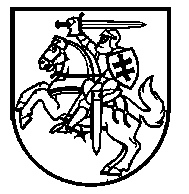 Lietuvos Respublikos VyriausybėnutarimasDĖL LIETUVOS RESPUBLIKOS VYRIAUSYBĖS 2015 M. VASARIO 9 D. NUTARIMO NR. 137 „DĖL IGNALINOS ATOMINĖS ELEKTRINĖS EKSPLOATAVIMO NUTRAUKIMO TARPINSTITUCINIO VEIKLOS PLANO PATVIRTINIMO“ PAKEITIMO2019 m. gruodžio 11 d. Nr. 1254VilniusLietuvos Respublikos Vyriausybė nutaria:1. Pakeisti Ignalinos atominės elektrinės eksploatavimo nutraukimo tarpinstitucinį veiklos planą, patvirtintą Lietuvos Respublikos Vyriausybės 2015 m. vasario 9 d. nutarimu Nr. 137 „Dėl Ignalinos atominės elektrinės eksploatavimo nutraukimo tarpinstitucinio veiklos plano patvirtinimo“:1.1. Pakeisti 8 punktą ir jį išdėstyti taip:„8. Plano vykdytojai – Lietuvos Respublikos vidaus reikalų ministerija, VĮ Ignalinos AE, Užimtumo tarnyba prie Lietuvos Respublikos socialinės apsaugos ir darbo ministerijos.“1.2. Pakeisti 1 priedą ir jį išdėstyti nauja redakcija (pridedama).1.3. Pakeisti 2 priedą ir jį išdėstyti nauja redakcija (pridedama).2. Šis nutarimas įsigalioja 2020 m. sausio 1 d.Ministras Pirmininkas	Saulius SkvernelisEnergetikos ministras	Žygimantas VaičiūnasIgnalinos atominės elektrinės eksploatavimo nutraukimo tarpinstitucinio veiklos plano 
1 priedas Ignalinos atominės elektrinės eksploatavimo nutraukimo tarpinstitucinio veiklos PLANO 
2020–2021 mETŲ TIKSLai, UŽDAVINIai, priemonės, ASIGNAVIMai IR įgyvendinančios INSTITUCIJos(tūkst. eurų)––––––––––––––––––––Ignalinos atominės elektrinės eksploatavimo nutraukimo tarpinstitucinio veiklos plano 2 priedas Ignalinos atominės elektrinės eksploatavimo nutraukimo tarpinstitucinio veiklos plano 2020–2021 mETŲ VERTINIMO KRITERIJŲ SĄRAŠAS––––––––––––––––––––Eil. Nr.Tikslo, uždavinio, priemonės pavadinimas2020 metų asignavimai2020 metų asignavimai2020 metų asignavimai2020 metų asignavimai2021 metų asignavimai2021 metų asignavimai2021 metų asignavimai2021 metų asignavimaiFinansavimo šaltiniaiDalyvaujanti institucijaEil. Nr.Tikslo, uždavinio, priemonės pavadinimasiš visoiš jųiš jųiš jųiš visoiš jųiš jųiš jųFinansavimo šaltiniaiDalyvaujanti institucijaEil. Nr.Tikslo, uždavinio, priemonės pavadinimasiš visoišlaidomsišlaidomsturtui įsigytiiš visoišlaidomsišlaidomsturtui įsigytiFinansavimo šaltiniaiDalyvaujanti institucijaEil. Nr.Tikslo, uždavinio, priemonės pavadinimasiš visoiš visoiš jų darbo užmo-kesčiuiturtui įsigytiiš visoiš visoiš jų darbo užmo-kesčiui1.Tikslas ‒ užtikrinti saugų ir sklandų Ignalinos atominės elektrinės (toliau ‒ Ignalinos AE) eksploatavimo nutraukimo procesą, skaidriai ir efektyviai naudojant tam skiriamas lėšasTikslas ‒ užtikrinti saugų ir sklandų Ignalinos atominės elektrinės (toliau ‒ Ignalinos AE) eksploatavimo nutraukimo procesą, skaidriai ir efektyviai naudojant tam skiriamas lėšasTikslas ‒ užtikrinti saugų ir sklandų Ignalinos atominės elektrinės (toliau ‒ Ignalinos AE) eksploatavimo nutraukimo procesą, skaidriai ir efektyviai naudojant tam skiriamas lėšasTikslas ‒ užtikrinti saugų ir sklandų Ignalinos atominės elektrinės (toliau ‒ Ignalinos AE) eksploatavimo nutraukimo procesą, skaidriai ir efektyviai naudojant tam skiriamas lėšasTikslas ‒ užtikrinti saugų ir sklandų Ignalinos atominės elektrinės (toliau ‒ Ignalinos AE) eksploatavimo nutraukimo procesą, skaidriai ir efektyviai naudojant tam skiriamas lėšasTikslas ‒ užtikrinti saugų ir sklandų Ignalinos atominės elektrinės (toliau ‒ Ignalinos AE) eksploatavimo nutraukimo procesą, skaidriai ir efektyviai naudojant tam skiriamas lėšasTikslas ‒ užtikrinti saugų ir sklandų Ignalinos atominės elektrinės (toliau ‒ Ignalinos AE) eksploatavimo nutraukimo procesą, skaidriai ir efektyviai naudojant tam skiriamas lėšasTikslas ‒ užtikrinti saugų ir sklandų Ignalinos atominės elektrinės (toliau ‒ Ignalinos AE) eksploatavimo nutraukimo procesą, skaidriai ir efektyviai naudojant tam skiriamas lėšasTikslas ‒ užtikrinti saugų ir sklandų Ignalinos atominės elektrinės (toliau ‒ Ignalinos AE) eksploatavimo nutraukimo procesą, skaidriai ir efektyviai naudojant tam skiriamas lėšasTikslas ‒ užtikrinti saugų ir sklandų Ignalinos atominės elektrinės (toliau ‒ Ignalinos AE) eksploatavimo nutraukimo procesą, skaidriai ir efektyviai naudojant tam skiriamas lėšasTikslas ‒ užtikrinti saugų ir sklandų Ignalinos atominės elektrinės (toliau ‒ Ignalinos AE) eksploatavimo nutraukimo procesą, skaidriai ir efektyviai naudojant tam skiriamas lėšas1.1.Uždavinys ‒ užtikrinti saugų ir efektyvų Ignalinos AE eksploatavimo nutraukimo procesą ir jo priežiūrąUždavinys ‒ užtikrinti saugų ir efektyvų Ignalinos AE eksploatavimo nutraukimo procesą ir jo priežiūrąUždavinys ‒ užtikrinti saugų ir efektyvų Ignalinos AE eksploatavimo nutraukimo procesą ir jo priežiūrąUždavinys ‒ užtikrinti saugų ir efektyvų Ignalinos AE eksploatavimo nutraukimo procesą ir jo priežiūrąUždavinys ‒ užtikrinti saugų ir efektyvų Ignalinos AE eksploatavimo nutraukimo procesą ir jo priežiūrąUždavinys ‒ užtikrinti saugų ir efektyvų Ignalinos AE eksploatavimo nutraukimo procesą ir jo priežiūrąUždavinys ‒ užtikrinti saugų ir efektyvų Ignalinos AE eksploatavimo nutraukimo procesą ir jo priežiūrąUždavinys ‒ užtikrinti saugų ir efektyvų Ignalinos AE eksploatavimo nutraukimo procesą ir jo priežiūrąUždavinys ‒ užtikrinti saugų ir efektyvų Ignalinos AE eksploatavimo nutraukimo procesą ir jo priežiūrąUždavinys ‒ užtikrinti saugų ir efektyvų Ignalinos AE eksploatavimo nutraukimo procesą ir jo priežiūrąUždavinys ‒ užtikrinti saugų ir efektyvų Ignalinos AE eksploatavimo nutraukimo procesą ir jo priežiūrą1.1.1.Priemonė ‒ vykdyti Ignalinos AE ir kitų branduolinės energetikos objektų, esančių pasienio ruože, fizinę apsaugą4 3464 3463 9564 4634 4634 071Lietuvos Respublikos valstybės biudžetas (toliau – valstybės biudžetas)Lietuvos Respublikos vidaus reikalų ministerija 1.1.1.1.Priemonės veiklos: vykdyti ir užtikrinti Ignalinos AE, Lietuvos Respublikos pasienio ruože esančių kitų branduolinės energetikos objektų ir per Lietuvos Respublikos teritoriją vežamų Branduolinės saugos įstatymo 1 priede nurodytų branduolinių medžiagų nustatytais kiekiais krovinių fizinę apsaugą; vykdyti branduolinės energetikos objektų ir vežamų per Lietuvos Respublikos teritoriją branduolinių medžiagų krovinių apsaugos reagavimo pajėgų funkcijas; vykdyti kitų branduolinės energetikos objektą eksploatuojančiai organizacijai priklausančių pastatų (patalpų) fizinę apsaugą; vykdyti elektrinės saugomoje teritorijoje vežamų branduolinių medžiagų krovinių apsaugą; vykdyti tarp Ignalinos AE ir kitų branduolinės energetikos objektų vežamų branduolinių medžiagų krovinių apsaugą; tobulinti branduolinės energetikos objektų fizinės apsaugos teisinę bazę; užtikrinti Viešojo saugumo tarnybos prie Lietuvos Respublikos vidaus reikalų ministerijos Visagino dalinio infrastruktūros, ir tam skirtų techninių priemonių priežiūrą ir funkcionavimąPriemonės veiklos: vykdyti ir užtikrinti Ignalinos AE, Lietuvos Respublikos pasienio ruože esančių kitų branduolinės energetikos objektų ir per Lietuvos Respublikos teritoriją vežamų Branduolinės saugos įstatymo 1 priede nurodytų branduolinių medžiagų nustatytais kiekiais krovinių fizinę apsaugą; vykdyti branduolinės energetikos objektų ir vežamų per Lietuvos Respublikos teritoriją branduolinių medžiagų krovinių apsaugos reagavimo pajėgų funkcijas; vykdyti kitų branduolinės energetikos objektą eksploatuojančiai organizacijai priklausančių pastatų (patalpų) fizinę apsaugą; vykdyti elektrinės saugomoje teritorijoje vežamų branduolinių medžiagų krovinių apsaugą; vykdyti tarp Ignalinos AE ir kitų branduolinės energetikos objektų vežamų branduolinių medžiagų krovinių apsaugą; tobulinti branduolinės energetikos objektų fizinės apsaugos teisinę bazę; užtikrinti Viešojo saugumo tarnybos prie Lietuvos Respublikos vidaus reikalų ministerijos Visagino dalinio infrastruktūros, ir tam skirtų techninių priemonių priežiūrą ir funkcionavimąPriemonės veiklos: vykdyti ir užtikrinti Ignalinos AE, Lietuvos Respublikos pasienio ruože esančių kitų branduolinės energetikos objektų ir per Lietuvos Respublikos teritoriją vežamų Branduolinės saugos įstatymo 1 priede nurodytų branduolinių medžiagų nustatytais kiekiais krovinių fizinę apsaugą; vykdyti branduolinės energetikos objektų ir vežamų per Lietuvos Respublikos teritoriją branduolinių medžiagų krovinių apsaugos reagavimo pajėgų funkcijas; vykdyti kitų branduolinės energetikos objektą eksploatuojančiai organizacijai priklausančių pastatų (patalpų) fizinę apsaugą; vykdyti elektrinės saugomoje teritorijoje vežamų branduolinių medžiagų krovinių apsaugą; vykdyti tarp Ignalinos AE ir kitų branduolinės energetikos objektų vežamų branduolinių medžiagų krovinių apsaugą; tobulinti branduolinės energetikos objektų fizinės apsaugos teisinę bazę; užtikrinti Viešojo saugumo tarnybos prie Lietuvos Respublikos vidaus reikalų ministerijos Visagino dalinio infrastruktūros, ir tam skirtų techninių priemonių priežiūrą ir funkcionavimąPriemonės veiklos: vykdyti ir užtikrinti Ignalinos AE, Lietuvos Respublikos pasienio ruože esančių kitų branduolinės energetikos objektų ir per Lietuvos Respublikos teritoriją vežamų Branduolinės saugos įstatymo 1 priede nurodytų branduolinių medžiagų nustatytais kiekiais krovinių fizinę apsaugą; vykdyti branduolinės energetikos objektų ir vežamų per Lietuvos Respublikos teritoriją branduolinių medžiagų krovinių apsaugos reagavimo pajėgų funkcijas; vykdyti kitų branduolinės energetikos objektą eksploatuojančiai organizacijai priklausančių pastatų (patalpų) fizinę apsaugą; vykdyti elektrinės saugomoje teritorijoje vežamų branduolinių medžiagų krovinių apsaugą; vykdyti tarp Ignalinos AE ir kitų branduolinės energetikos objektų vežamų branduolinių medžiagų krovinių apsaugą; tobulinti branduolinės energetikos objektų fizinės apsaugos teisinę bazę; užtikrinti Viešojo saugumo tarnybos prie Lietuvos Respublikos vidaus reikalų ministerijos Visagino dalinio infrastruktūros, ir tam skirtų techninių priemonių priežiūrą ir funkcionavimąPriemonės veiklos: vykdyti ir užtikrinti Ignalinos AE, Lietuvos Respublikos pasienio ruože esančių kitų branduolinės energetikos objektų ir per Lietuvos Respublikos teritoriją vežamų Branduolinės saugos įstatymo 1 priede nurodytų branduolinių medžiagų nustatytais kiekiais krovinių fizinę apsaugą; vykdyti branduolinės energetikos objektų ir vežamų per Lietuvos Respublikos teritoriją branduolinių medžiagų krovinių apsaugos reagavimo pajėgų funkcijas; vykdyti kitų branduolinės energetikos objektą eksploatuojančiai organizacijai priklausančių pastatų (patalpų) fizinę apsaugą; vykdyti elektrinės saugomoje teritorijoje vežamų branduolinių medžiagų krovinių apsaugą; vykdyti tarp Ignalinos AE ir kitų branduolinės energetikos objektų vežamų branduolinių medžiagų krovinių apsaugą; tobulinti branduolinės energetikos objektų fizinės apsaugos teisinę bazę; užtikrinti Viešojo saugumo tarnybos prie Lietuvos Respublikos vidaus reikalų ministerijos Visagino dalinio infrastruktūros, ir tam skirtų techninių priemonių priežiūrą ir funkcionavimąPriemonės veiklos: vykdyti ir užtikrinti Ignalinos AE, Lietuvos Respublikos pasienio ruože esančių kitų branduolinės energetikos objektų ir per Lietuvos Respublikos teritoriją vežamų Branduolinės saugos įstatymo 1 priede nurodytų branduolinių medžiagų nustatytais kiekiais krovinių fizinę apsaugą; vykdyti branduolinės energetikos objektų ir vežamų per Lietuvos Respublikos teritoriją branduolinių medžiagų krovinių apsaugos reagavimo pajėgų funkcijas; vykdyti kitų branduolinės energetikos objektą eksploatuojančiai organizacijai priklausančių pastatų (patalpų) fizinę apsaugą; vykdyti elektrinės saugomoje teritorijoje vežamų branduolinių medžiagų krovinių apsaugą; vykdyti tarp Ignalinos AE ir kitų branduolinės energetikos objektų vežamų branduolinių medžiagų krovinių apsaugą; tobulinti branduolinės energetikos objektų fizinės apsaugos teisinę bazę; užtikrinti Viešojo saugumo tarnybos prie Lietuvos Respublikos vidaus reikalų ministerijos Visagino dalinio infrastruktūros, ir tam skirtų techninių priemonių priežiūrą ir funkcionavimąPriemonės veiklos: vykdyti ir užtikrinti Ignalinos AE, Lietuvos Respublikos pasienio ruože esančių kitų branduolinės energetikos objektų ir per Lietuvos Respublikos teritoriją vežamų Branduolinės saugos įstatymo 1 priede nurodytų branduolinių medžiagų nustatytais kiekiais krovinių fizinę apsaugą; vykdyti branduolinės energetikos objektų ir vežamų per Lietuvos Respublikos teritoriją branduolinių medžiagų krovinių apsaugos reagavimo pajėgų funkcijas; vykdyti kitų branduolinės energetikos objektą eksploatuojančiai organizacijai priklausančių pastatų (patalpų) fizinę apsaugą; vykdyti elektrinės saugomoje teritorijoje vežamų branduolinių medžiagų krovinių apsaugą; vykdyti tarp Ignalinos AE ir kitų branduolinės energetikos objektų vežamų branduolinių medžiagų krovinių apsaugą; tobulinti branduolinės energetikos objektų fizinės apsaugos teisinę bazę; užtikrinti Viešojo saugumo tarnybos prie Lietuvos Respublikos vidaus reikalų ministerijos Visagino dalinio infrastruktūros, ir tam skirtų techninių priemonių priežiūrą ir funkcionavimąPriemonės veiklos: vykdyti ir užtikrinti Ignalinos AE, Lietuvos Respublikos pasienio ruože esančių kitų branduolinės energetikos objektų ir per Lietuvos Respublikos teritoriją vežamų Branduolinės saugos įstatymo 1 priede nurodytų branduolinių medžiagų nustatytais kiekiais krovinių fizinę apsaugą; vykdyti branduolinės energetikos objektų ir vežamų per Lietuvos Respublikos teritoriją branduolinių medžiagų krovinių apsaugos reagavimo pajėgų funkcijas; vykdyti kitų branduolinės energetikos objektą eksploatuojančiai organizacijai priklausančių pastatų (patalpų) fizinę apsaugą; vykdyti elektrinės saugomoje teritorijoje vežamų branduolinių medžiagų krovinių apsaugą; vykdyti tarp Ignalinos AE ir kitų branduolinės energetikos objektų vežamų branduolinių medžiagų krovinių apsaugą; tobulinti branduolinės energetikos objektų fizinės apsaugos teisinę bazę; užtikrinti Viešojo saugumo tarnybos prie Lietuvos Respublikos vidaus reikalų ministerijos Visagino dalinio infrastruktūros, ir tam skirtų techninių priemonių priežiūrą ir funkcionavimąPriemonės veiklos: vykdyti ir užtikrinti Ignalinos AE, Lietuvos Respublikos pasienio ruože esančių kitų branduolinės energetikos objektų ir per Lietuvos Respublikos teritoriją vežamų Branduolinės saugos įstatymo 1 priede nurodytų branduolinių medžiagų nustatytais kiekiais krovinių fizinę apsaugą; vykdyti branduolinės energetikos objektų ir vežamų per Lietuvos Respublikos teritoriją branduolinių medžiagų krovinių apsaugos reagavimo pajėgų funkcijas; vykdyti kitų branduolinės energetikos objektą eksploatuojančiai organizacijai priklausančių pastatų (patalpų) fizinę apsaugą; vykdyti elektrinės saugomoje teritorijoje vežamų branduolinių medžiagų krovinių apsaugą; vykdyti tarp Ignalinos AE ir kitų branduolinės energetikos objektų vežamų branduolinių medžiagų krovinių apsaugą; tobulinti branduolinės energetikos objektų fizinės apsaugos teisinę bazę; užtikrinti Viešojo saugumo tarnybos prie Lietuvos Respublikos vidaus reikalų ministerijos Visagino dalinio infrastruktūros, ir tam skirtų techninių priemonių priežiūrą ir funkcionavimąPriemonės veiklos: vykdyti ir užtikrinti Ignalinos AE, Lietuvos Respublikos pasienio ruože esančių kitų branduolinės energetikos objektų ir per Lietuvos Respublikos teritoriją vežamų Branduolinės saugos įstatymo 1 priede nurodytų branduolinių medžiagų nustatytais kiekiais krovinių fizinę apsaugą; vykdyti branduolinės energetikos objektų ir vežamų per Lietuvos Respublikos teritoriją branduolinių medžiagų krovinių apsaugos reagavimo pajėgų funkcijas; vykdyti kitų branduolinės energetikos objektą eksploatuojančiai organizacijai priklausančių pastatų (patalpų) fizinę apsaugą; vykdyti elektrinės saugomoje teritorijoje vežamų branduolinių medžiagų krovinių apsaugą; vykdyti tarp Ignalinos AE ir kitų branduolinės energetikos objektų vežamų branduolinių medžiagų krovinių apsaugą; tobulinti branduolinės energetikos objektų fizinės apsaugos teisinę bazę; užtikrinti Viešojo saugumo tarnybos prie Lietuvos Respublikos vidaus reikalų ministerijos Visagino dalinio infrastruktūros, ir tam skirtų techninių priemonių priežiūrą ir funkcionavimąPriemonės veiklos: vykdyti ir užtikrinti Ignalinos AE, Lietuvos Respublikos pasienio ruože esančių kitų branduolinės energetikos objektų ir per Lietuvos Respublikos teritoriją vežamų Branduolinės saugos įstatymo 1 priede nurodytų branduolinių medžiagų nustatytais kiekiais krovinių fizinę apsaugą; vykdyti branduolinės energetikos objektų ir vežamų per Lietuvos Respublikos teritoriją branduolinių medžiagų krovinių apsaugos reagavimo pajėgų funkcijas; vykdyti kitų branduolinės energetikos objektą eksploatuojančiai organizacijai priklausančių pastatų (patalpų) fizinę apsaugą; vykdyti elektrinės saugomoje teritorijoje vežamų branduolinių medžiagų krovinių apsaugą; vykdyti tarp Ignalinos AE ir kitų branduolinės energetikos objektų vežamų branduolinių medžiagų krovinių apsaugą; tobulinti branduolinės energetikos objektų fizinės apsaugos teisinę bazę; užtikrinti Viešojo saugumo tarnybos prie Lietuvos Respublikos vidaus reikalų ministerijos Visagino dalinio infrastruktūros, ir tam skirtų techninių priemonių priežiūrą ir funkcionavimą1.1.2.Priemonė – vykdyti Ignalinos AE ir kitų branduolinės energetikos objektų, esančių pasienio ruože, priešgaisrinę saugą1 2781 2781 1801 2781 2781 180valstybės biudžetasLietuvos Respublikos vidaus reikalų ministerija1.1.2.1.Priemonės veiklos: vykdyti VĮ Ignalinos AE patalpų ir statinių priešgaisrinius techninius patikrinimus, siekiant užtikrinti gaisrų prevenciją; vykdyti statomų naujų branduolinės energetikos objektų priešgaisrinę kontrolę; rengti kartu su VĮ Ignalinos AE personalu bendras priešgaisrines treniruotes; užtikrinti, kad pajėgos ir priemonės būtų nuolat parengtos likviduoti incidentus branduoliniuose energetikos objektuose; užtikrinti Priešgaisrinės apsaugos ir gelbėjimo departamento prie Vidaus reikalų ministerijos Panevėžio priešgaisrinės gelbėjimo valdybos Visagino priešgaisrinės gelbėjimo tarnybos infrastruktūros, gaisrinės technikos ir įrangos priežiūrą, funkcionavimą ir atnaujinimąPriemonės veiklos: vykdyti VĮ Ignalinos AE patalpų ir statinių priešgaisrinius techninius patikrinimus, siekiant užtikrinti gaisrų prevenciją; vykdyti statomų naujų branduolinės energetikos objektų priešgaisrinę kontrolę; rengti kartu su VĮ Ignalinos AE personalu bendras priešgaisrines treniruotes; užtikrinti, kad pajėgos ir priemonės būtų nuolat parengtos likviduoti incidentus branduoliniuose energetikos objektuose; užtikrinti Priešgaisrinės apsaugos ir gelbėjimo departamento prie Vidaus reikalų ministerijos Panevėžio priešgaisrinės gelbėjimo valdybos Visagino priešgaisrinės gelbėjimo tarnybos infrastruktūros, gaisrinės technikos ir įrangos priežiūrą, funkcionavimą ir atnaujinimąPriemonės veiklos: vykdyti VĮ Ignalinos AE patalpų ir statinių priešgaisrinius techninius patikrinimus, siekiant užtikrinti gaisrų prevenciją; vykdyti statomų naujų branduolinės energetikos objektų priešgaisrinę kontrolę; rengti kartu su VĮ Ignalinos AE personalu bendras priešgaisrines treniruotes; užtikrinti, kad pajėgos ir priemonės būtų nuolat parengtos likviduoti incidentus branduoliniuose energetikos objektuose; užtikrinti Priešgaisrinės apsaugos ir gelbėjimo departamento prie Vidaus reikalų ministerijos Panevėžio priešgaisrinės gelbėjimo valdybos Visagino priešgaisrinės gelbėjimo tarnybos infrastruktūros, gaisrinės technikos ir įrangos priežiūrą, funkcionavimą ir atnaujinimąPriemonės veiklos: vykdyti VĮ Ignalinos AE patalpų ir statinių priešgaisrinius techninius patikrinimus, siekiant užtikrinti gaisrų prevenciją; vykdyti statomų naujų branduolinės energetikos objektų priešgaisrinę kontrolę; rengti kartu su VĮ Ignalinos AE personalu bendras priešgaisrines treniruotes; užtikrinti, kad pajėgos ir priemonės būtų nuolat parengtos likviduoti incidentus branduoliniuose energetikos objektuose; užtikrinti Priešgaisrinės apsaugos ir gelbėjimo departamento prie Vidaus reikalų ministerijos Panevėžio priešgaisrinės gelbėjimo valdybos Visagino priešgaisrinės gelbėjimo tarnybos infrastruktūros, gaisrinės technikos ir įrangos priežiūrą, funkcionavimą ir atnaujinimąPriemonės veiklos: vykdyti VĮ Ignalinos AE patalpų ir statinių priešgaisrinius techninius patikrinimus, siekiant užtikrinti gaisrų prevenciją; vykdyti statomų naujų branduolinės energetikos objektų priešgaisrinę kontrolę; rengti kartu su VĮ Ignalinos AE personalu bendras priešgaisrines treniruotes; užtikrinti, kad pajėgos ir priemonės būtų nuolat parengtos likviduoti incidentus branduoliniuose energetikos objektuose; užtikrinti Priešgaisrinės apsaugos ir gelbėjimo departamento prie Vidaus reikalų ministerijos Panevėžio priešgaisrinės gelbėjimo valdybos Visagino priešgaisrinės gelbėjimo tarnybos infrastruktūros, gaisrinės technikos ir įrangos priežiūrą, funkcionavimą ir atnaujinimąPriemonės veiklos: vykdyti VĮ Ignalinos AE patalpų ir statinių priešgaisrinius techninius patikrinimus, siekiant užtikrinti gaisrų prevenciją; vykdyti statomų naujų branduolinės energetikos objektų priešgaisrinę kontrolę; rengti kartu su VĮ Ignalinos AE personalu bendras priešgaisrines treniruotes; užtikrinti, kad pajėgos ir priemonės būtų nuolat parengtos likviduoti incidentus branduoliniuose energetikos objektuose; užtikrinti Priešgaisrinės apsaugos ir gelbėjimo departamento prie Vidaus reikalų ministerijos Panevėžio priešgaisrinės gelbėjimo valdybos Visagino priešgaisrinės gelbėjimo tarnybos infrastruktūros, gaisrinės technikos ir įrangos priežiūrą, funkcionavimą ir atnaujinimąPriemonės veiklos: vykdyti VĮ Ignalinos AE patalpų ir statinių priešgaisrinius techninius patikrinimus, siekiant užtikrinti gaisrų prevenciją; vykdyti statomų naujų branduolinės energetikos objektų priešgaisrinę kontrolę; rengti kartu su VĮ Ignalinos AE personalu bendras priešgaisrines treniruotes; užtikrinti, kad pajėgos ir priemonės būtų nuolat parengtos likviduoti incidentus branduoliniuose energetikos objektuose; užtikrinti Priešgaisrinės apsaugos ir gelbėjimo departamento prie Vidaus reikalų ministerijos Panevėžio priešgaisrinės gelbėjimo valdybos Visagino priešgaisrinės gelbėjimo tarnybos infrastruktūros, gaisrinės technikos ir įrangos priežiūrą, funkcionavimą ir atnaujinimąPriemonės veiklos: vykdyti VĮ Ignalinos AE patalpų ir statinių priešgaisrinius techninius patikrinimus, siekiant užtikrinti gaisrų prevenciją; vykdyti statomų naujų branduolinės energetikos objektų priešgaisrinę kontrolę; rengti kartu su VĮ Ignalinos AE personalu bendras priešgaisrines treniruotes; užtikrinti, kad pajėgos ir priemonės būtų nuolat parengtos likviduoti incidentus branduoliniuose energetikos objektuose; užtikrinti Priešgaisrinės apsaugos ir gelbėjimo departamento prie Vidaus reikalų ministerijos Panevėžio priešgaisrinės gelbėjimo valdybos Visagino priešgaisrinės gelbėjimo tarnybos infrastruktūros, gaisrinės technikos ir įrangos priežiūrą, funkcionavimą ir atnaujinimąPriemonės veiklos: vykdyti VĮ Ignalinos AE patalpų ir statinių priešgaisrinius techninius patikrinimus, siekiant užtikrinti gaisrų prevenciją; vykdyti statomų naujų branduolinės energetikos objektų priešgaisrinę kontrolę; rengti kartu su VĮ Ignalinos AE personalu bendras priešgaisrines treniruotes; užtikrinti, kad pajėgos ir priemonės būtų nuolat parengtos likviduoti incidentus branduoliniuose energetikos objektuose; užtikrinti Priešgaisrinės apsaugos ir gelbėjimo departamento prie Vidaus reikalų ministerijos Panevėžio priešgaisrinės gelbėjimo valdybos Visagino priešgaisrinės gelbėjimo tarnybos infrastruktūros, gaisrinės technikos ir įrangos priežiūrą, funkcionavimą ir atnaujinimąPriemonės veiklos: vykdyti VĮ Ignalinos AE patalpų ir statinių priešgaisrinius techninius patikrinimus, siekiant užtikrinti gaisrų prevenciją; vykdyti statomų naujų branduolinės energetikos objektų priešgaisrinę kontrolę; rengti kartu su VĮ Ignalinos AE personalu bendras priešgaisrines treniruotes; užtikrinti, kad pajėgos ir priemonės būtų nuolat parengtos likviduoti incidentus branduoliniuose energetikos objektuose; užtikrinti Priešgaisrinės apsaugos ir gelbėjimo departamento prie Vidaus reikalų ministerijos Panevėžio priešgaisrinės gelbėjimo valdybos Visagino priešgaisrinės gelbėjimo tarnybos infrastruktūros, gaisrinės technikos ir įrangos priežiūrą, funkcionavimą ir atnaujinimąPriemonės veiklos: vykdyti VĮ Ignalinos AE patalpų ir statinių priešgaisrinius techninius patikrinimus, siekiant užtikrinti gaisrų prevenciją; vykdyti statomų naujų branduolinės energetikos objektų priešgaisrinę kontrolę; rengti kartu su VĮ Ignalinos AE personalu bendras priešgaisrines treniruotes; užtikrinti, kad pajėgos ir priemonės būtų nuolat parengtos likviduoti incidentus branduoliniuose energetikos objektuose; užtikrinti Priešgaisrinės apsaugos ir gelbėjimo departamento prie Vidaus reikalų ministerijos Panevėžio priešgaisrinės gelbėjimo valdybos Visagino priešgaisrinės gelbėjimo tarnybos infrastruktūros, gaisrinės technikos ir įrangos priežiūrą, funkcionavimą ir atnaujinimą1.1.3.Priemonė ‒ užtikrinti VĮ Ignalinos AE valdymą, įdiegti į rezultatus orientuotą valdymą ir stiprinti gebėjimus vykdyti Ignalinos AE eksploatavimo nutraukimo projektus4 3834 3834 5654 565IP (ES lėšos), IP (BF lėšos)VĮ Ignalinos AE1.1.3.Priemonė ‒ užtikrinti VĮ Ignalinos AE valdymą, įdiegti į rezultatus orientuotą valdymą ir stiprinti gebėjimus vykdyti Ignalinos AE eksploatavimo nutraukimo projektus2 0802 0802 2962 296TIENRF, VĮ Ignalinos AE lėšosVĮ Ignalinos AE1.1.3.1.Priemonės veiklos: įdiegti VĮ Ignalinos AE pažangias valdymo sistemas (gerinti vidaus kontrolės sistemą, vystyti subalansuotų veiklos rodiklių sistemą ir darbo apmokėjimo sistemą, tobulinant įmonės darbuotojų veiklos vertinimo sistemą ir taikant darbuotojų skatinimo schemas, įgyvendinti VĮ Ignalinos AE personalo kvalifikacijos kėlimo ir palaikymo programą), tobulinti įmonės valdymo ir veiklos procesus (vykdyti žinių kaupimo ir išsaugojimo veiklą, vykdyti atrinktų veiklų „Daryti arba pirkti“ pirkimus ir priimti sprendimus, keisti įmonės organizacinę struktūrą optimizuojant veiklos procesus, kelti personalo kvalifikaciją, vykdyti komercinę veiklą (nuomoti statinius, teikti transporto paslaugas, parduoti VĮ Ignalinos AE veiklai nereikalingą turtą, priimti ir vykdyti sprendimus dėl įmonės veiklai nereikalingo turto perdavimo ir likvidavimo, vykdyti investicinę veiklą, teikti naujas ekspertines paslaugas), rengti informaciją apie panaudotą branduolinį kurą, radioaktyviąsias atliekas, jų tvarkymą ir su tuo susijusių projektų įgyvendinimą, Ignalinos AE eksploatavimo nutraukimo veiklą ir su ja susijusius įmonėje vykstančius procesus ir nuolat apie tai informuoti VĮ Ignalinos AE personalą ir suinteresuotas šalis (Energetikos ministeriją, Valstybinę atominės energetikos saugos inspekciją, Europos Komisiją, TIENRF administratorių, IP administratorių, ENF administratorių ir kitus), pasitelkti į pagalbą konsultantus, turinčius branduolinės energetikos objektų eksploatavimo nutraukimo veiklos patirtiesPriemonės veiklos: įdiegti VĮ Ignalinos AE pažangias valdymo sistemas (gerinti vidaus kontrolės sistemą, vystyti subalansuotų veiklos rodiklių sistemą ir darbo apmokėjimo sistemą, tobulinant įmonės darbuotojų veiklos vertinimo sistemą ir taikant darbuotojų skatinimo schemas, įgyvendinti VĮ Ignalinos AE personalo kvalifikacijos kėlimo ir palaikymo programą), tobulinti įmonės valdymo ir veiklos procesus (vykdyti žinių kaupimo ir išsaugojimo veiklą, vykdyti atrinktų veiklų „Daryti arba pirkti“ pirkimus ir priimti sprendimus, keisti įmonės organizacinę struktūrą optimizuojant veiklos procesus, kelti personalo kvalifikaciją, vykdyti komercinę veiklą (nuomoti statinius, teikti transporto paslaugas, parduoti VĮ Ignalinos AE veiklai nereikalingą turtą, priimti ir vykdyti sprendimus dėl įmonės veiklai nereikalingo turto perdavimo ir likvidavimo, vykdyti investicinę veiklą, teikti naujas ekspertines paslaugas), rengti informaciją apie panaudotą branduolinį kurą, radioaktyviąsias atliekas, jų tvarkymą ir su tuo susijusių projektų įgyvendinimą, Ignalinos AE eksploatavimo nutraukimo veiklą ir su ja susijusius įmonėje vykstančius procesus ir nuolat apie tai informuoti VĮ Ignalinos AE personalą ir suinteresuotas šalis (Energetikos ministeriją, Valstybinę atominės energetikos saugos inspekciją, Europos Komisiją, TIENRF administratorių, IP administratorių, ENF administratorių ir kitus), pasitelkti į pagalbą konsultantus, turinčius branduolinės energetikos objektų eksploatavimo nutraukimo veiklos patirtiesPriemonės veiklos: įdiegti VĮ Ignalinos AE pažangias valdymo sistemas (gerinti vidaus kontrolės sistemą, vystyti subalansuotų veiklos rodiklių sistemą ir darbo apmokėjimo sistemą, tobulinant įmonės darbuotojų veiklos vertinimo sistemą ir taikant darbuotojų skatinimo schemas, įgyvendinti VĮ Ignalinos AE personalo kvalifikacijos kėlimo ir palaikymo programą), tobulinti įmonės valdymo ir veiklos procesus (vykdyti žinių kaupimo ir išsaugojimo veiklą, vykdyti atrinktų veiklų „Daryti arba pirkti“ pirkimus ir priimti sprendimus, keisti įmonės organizacinę struktūrą optimizuojant veiklos procesus, kelti personalo kvalifikaciją, vykdyti komercinę veiklą (nuomoti statinius, teikti transporto paslaugas, parduoti VĮ Ignalinos AE veiklai nereikalingą turtą, priimti ir vykdyti sprendimus dėl įmonės veiklai nereikalingo turto perdavimo ir likvidavimo, vykdyti investicinę veiklą, teikti naujas ekspertines paslaugas), rengti informaciją apie panaudotą branduolinį kurą, radioaktyviąsias atliekas, jų tvarkymą ir su tuo susijusių projektų įgyvendinimą, Ignalinos AE eksploatavimo nutraukimo veiklą ir su ja susijusius įmonėje vykstančius procesus ir nuolat apie tai informuoti VĮ Ignalinos AE personalą ir suinteresuotas šalis (Energetikos ministeriją, Valstybinę atominės energetikos saugos inspekciją, Europos Komisiją, TIENRF administratorių, IP administratorių, ENF administratorių ir kitus), pasitelkti į pagalbą konsultantus, turinčius branduolinės energetikos objektų eksploatavimo nutraukimo veiklos patirtiesPriemonės veiklos: įdiegti VĮ Ignalinos AE pažangias valdymo sistemas (gerinti vidaus kontrolės sistemą, vystyti subalansuotų veiklos rodiklių sistemą ir darbo apmokėjimo sistemą, tobulinant įmonės darbuotojų veiklos vertinimo sistemą ir taikant darbuotojų skatinimo schemas, įgyvendinti VĮ Ignalinos AE personalo kvalifikacijos kėlimo ir palaikymo programą), tobulinti įmonės valdymo ir veiklos procesus (vykdyti žinių kaupimo ir išsaugojimo veiklą, vykdyti atrinktų veiklų „Daryti arba pirkti“ pirkimus ir priimti sprendimus, keisti įmonės organizacinę struktūrą optimizuojant veiklos procesus, kelti personalo kvalifikaciją, vykdyti komercinę veiklą (nuomoti statinius, teikti transporto paslaugas, parduoti VĮ Ignalinos AE veiklai nereikalingą turtą, priimti ir vykdyti sprendimus dėl įmonės veiklai nereikalingo turto perdavimo ir likvidavimo, vykdyti investicinę veiklą, teikti naujas ekspertines paslaugas), rengti informaciją apie panaudotą branduolinį kurą, radioaktyviąsias atliekas, jų tvarkymą ir su tuo susijusių projektų įgyvendinimą, Ignalinos AE eksploatavimo nutraukimo veiklą ir su ja susijusius įmonėje vykstančius procesus ir nuolat apie tai informuoti VĮ Ignalinos AE personalą ir suinteresuotas šalis (Energetikos ministeriją, Valstybinę atominės energetikos saugos inspekciją, Europos Komisiją, TIENRF administratorių, IP administratorių, ENF administratorių ir kitus), pasitelkti į pagalbą konsultantus, turinčius branduolinės energetikos objektų eksploatavimo nutraukimo veiklos patirtiesPriemonės veiklos: įdiegti VĮ Ignalinos AE pažangias valdymo sistemas (gerinti vidaus kontrolės sistemą, vystyti subalansuotų veiklos rodiklių sistemą ir darbo apmokėjimo sistemą, tobulinant įmonės darbuotojų veiklos vertinimo sistemą ir taikant darbuotojų skatinimo schemas, įgyvendinti VĮ Ignalinos AE personalo kvalifikacijos kėlimo ir palaikymo programą), tobulinti įmonės valdymo ir veiklos procesus (vykdyti žinių kaupimo ir išsaugojimo veiklą, vykdyti atrinktų veiklų „Daryti arba pirkti“ pirkimus ir priimti sprendimus, keisti įmonės organizacinę struktūrą optimizuojant veiklos procesus, kelti personalo kvalifikaciją, vykdyti komercinę veiklą (nuomoti statinius, teikti transporto paslaugas, parduoti VĮ Ignalinos AE veiklai nereikalingą turtą, priimti ir vykdyti sprendimus dėl įmonės veiklai nereikalingo turto perdavimo ir likvidavimo, vykdyti investicinę veiklą, teikti naujas ekspertines paslaugas), rengti informaciją apie panaudotą branduolinį kurą, radioaktyviąsias atliekas, jų tvarkymą ir su tuo susijusių projektų įgyvendinimą, Ignalinos AE eksploatavimo nutraukimo veiklą ir su ja susijusius įmonėje vykstančius procesus ir nuolat apie tai informuoti VĮ Ignalinos AE personalą ir suinteresuotas šalis (Energetikos ministeriją, Valstybinę atominės energetikos saugos inspekciją, Europos Komisiją, TIENRF administratorių, IP administratorių, ENF administratorių ir kitus), pasitelkti į pagalbą konsultantus, turinčius branduolinės energetikos objektų eksploatavimo nutraukimo veiklos patirtiesPriemonės veiklos: įdiegti VĮ Ignalinos AE pažangias valdymo sistemas (gerinti vidaus kontrolės sistemą, vystyti subalansuotų veiklos rodiklių sistemą ir darbo apmokėjimo sistemą, tobulinant įmonės darbuotojų veiklos vertinimo sistemą ir taikant darbuotojų skatinimo schemas, įgyvendinti VĮ Ignalinos AE personalo kvalifikacijos kėlimo ir palaikymo programą), tobulinti įmonės valdymo ir veiklos procesus (vykdyti žinių kaupimo ir išsaugojimo veiklą, vykdyti atrinktų veiklų „Daryti arba pirkti“ pirkimus ir priimti sprendimus, keisti įmonės organizacinę struktūrą optimizuojant veiklos procesus, kelti personalo kvalifikaciją, vykdyti komercinę veiklą (nuomoti statinius, teikti transporto paslaugas, parduoti VĮ Ignalinos AE veiklai nereikalingą turtą, priimti ir vykdyti sprendimus dėl įmonės veiklai nereikalingo turto perdavimo ir likvidavimo, vykdyti investicinę veiklą, teikti naujas ekspertines paslaugas), rengti informaciją apie panaudotą branduolinį kurą, radioaktyviąsias atliekas, jų tvarkymą ir su tuo susijusių projektų įgyvendinimą, Ignalinos AE eksploatavimo nutraukimo veiklą ir su ja susijusius įmonėje vykstančius procesus ir nuolat apie tai informuoti VĮ Ignalinos AE personalą ir suinteresuotas šalis (Energetikos ministeriją, Valstybinę atominės energetikos saugos inspekciją, Europos Komisiją, TIENRF administratorių, IP administratorių, ENF administratorių ir kitus), pasitelkti į pagalbą konsultantus, turinčius branduolinės energetikos objektų eksploatavimo nutraukimo veiklos patirtiesPriemonės veiklos: įdiegti VĮ Ignalinos AE pažangias valdymo sistemas (gerinti vidaus kontrolės sistemą, vystyti subalansuotų veiklos rodiklių sistemą ir darbo apmokėjimo sistemą, tobulinant įmonės darbuotojų veiklos vertinimo sistemą ir taikant darbuotojų skatinimo schemas, įgyvendinti VĮ Ignalinos AE personalo kvalifikacijos kėlimo ir palaikymo programą), tobulinti įmonės valdymo ir veiklos procesus (vykdyti žinių kaupimo ir išsaugojimo veiklą, vykdyti atrinktų veiklų „Daryti arba pirkti“ pirkimus ir priimti sprendimus, keisti įmonės organizacinę struktūrą optimizuojant veiklos procesus, kelti personalo kvalifikaciją, vykdyti komercinę veiklą (nuomoti statinius, teikti transporto paslaugas, parduoti VĮ Ignalinos AE veiklai nereikalingą turtą, priimti ir vykdyti sprendimus dėl įmonės veiklai nereikalingo turto perdavimo ir likvidavimo, vykdyti investicinę veiklą, teikti naujas ekspertines paslaugas), rengti informaciją apie panaudotą branduolinį kurą, radioaktyviąsias atliekas, jų tvarkymą ir su tuo susijusių projektų įgyvendinimą, Ignalinos AE eksploatavimo nutraukimo veiklą ir su ja susijusius įmonėje vykstančius procesus ir nuolat apie tai informuoti VĮ Ignalinos AE personalą ir suinteresuotas šalis (Energetikos ministeriją, Valstybinę atominės energetikos saugos inspekciją, Europos Komisiją, TIENRF administratorių, IP administratorių, ENF administratorių ir kitus), pasitelkti į pagalbą konsultantus, turinčius branduolinės energetikos objektų eksploatavimo nutraukimo veiklos patirtiesPriemonės veiklos: įdiegti VĮ Ignalinos AE pažangias valdymo sistemas (gerinti vidaus kontrolės sistemą, vystyti subalansuotų veiklos rodiklių sistemą ir darbo apmokėjimo sistemą, tobulinant įmonės darbuotojų veiklos vertinimo sistemą ir taikant darbuotojų skatinimo schemas, įgyvendinti VĮ Ignalinos AE personalo kvalifikacijos kėlimo ir palaikymo programą), tobulinti įmonės valdymo ir veiklos procesus (vykdyti žinių kaupimo ir išsaugojimo veiklą, vykdyti atrinktų veiklų „Daryti arba pirkti“ pirkimus ir priimti sprendimus, keisti įmonės organizacinę struktūrą optimizuojant veiklos procesus, kelti personalo kvalifikaciją, vykdyti komercinę veiklą (nuomoti statinius, teikti transporto paslaugas, parduoti VĮ Ignalinos AE veiklai nereikalingą turtą, priimti ir vykdyti sprendimus dėl įmonės veiklai nereikalingo turto perdavimo ir likvidavimo, vykdyti investicinę veiklą, teikti naujas ekspertines paslaugas), rengti informaciją apie panaudotą branduolinį kurą, radioaktyviąsias atliekas, jų tvarkymą ir su tuo susijusių projektų įgyvendinimą, Ignalinos AE eksploatavimo nutraukimo veiklą ir su ja susijusius įmonėje vykstančius procesus ir nuolat apie tai informuoti VĮ Ignalinos AE personalą ir suinteresuotas šalis (Energetikos ministeriją, Valstybinę atominės energetikos saugos inspekciją, Europos Komisiją, TIENRF administratorių, IP administratorių, ENF administratorių ir kitus), pasitelkti į pagalbą konsultantus, turinčius branduolinės energetikos objektų eksploatavimo nutraukimo veiklos patirtiesPriemonės veiklos: įdiegti VĮ Ignalinos AE pažangias valdymo sistemas (gerinti vidaus kontrolės sistemą, vystyti subalansuotų veiklos rodiklių sistemą ir darbo apmokėjimo sistemą, tobulinant įmonės darbuotojų veiklos vertinimo sistemą ir taikant darbuotojų skatinimo schemas, įgyvendinti VĮ Ignalinos AE personalo kvalifikacijos kėlimo ir palaikymo programą), tobulinti įmonės valdymo ir veiklos procesus (vykdyti žinių kaupimo ir išsaugojimo veiklą, vykdyti atrinktų veiklų „Daryti arba pirkti“ pirkimus ir priimti sprendimus, keisti įmonės organizacinę struktūrą optimizuojant veiklos procesus, kelti personalo kvalifikaciją, vykdyti komercinę veiklą (nuomoti statinius, teikti transporto paslaugas, parduoti VĮ Ignalinos AE veiklai nereikalingą turtą, priimti ir vykdyti sprendimus dėl įmonės veiklai nereikalingo turto perdavimo ir likvidavimo, vykdyti investicinę veiklą, teikti naujas ekspertines paslaugas), rengti informaciją apie panaudotą branduolinį kurą, radioaktyviąsias atliekas, jų tvarkymą ir su tuo susijusių projektų įgyvendinimą, Ignalinos AE eksploatavimo nutraukimo veiklą ir su ja susijusius įmonėje vykstančius procesus ir nuolat apie tai informuoti VĮ Ignalinos AE personalą ir suinteresuotas šalis (Energetikos ministeriją, Valstybinę atominės energetikos saugos inspekciją, Europos Komisiją, TIENRF administratorių, IP administratorių, ENF administratorių ir kitus), pasitelkti į pagalbą konsultantus, turinčius branduolinės energetikos objektų eksploatavimo nutraukimo veiklos patirtiesPriemonės veiklos: įdiegti VĮ Ignalinos AE pažangias valdymo sistemas (gerinti vidaus kontrolės sistemą, vystyti subalansuotų veiklos rodiklių sistemą ir darbo apmokėjimo sistemą, tobulinant įmonės darbuotojų veiklos vertinimo sistemą ir taikant darbuotojų skatinimo schemas, įgyvendinti VĮ Ignalinos AE personalo kvalifikacijos kėlimo ir palaikymo programą), tobulinti įmonės valdymo ir veiklos procesus (vykdyti žinių kaupimo ir išsaugojimo veiklą, vykdyti atrinktų veiklų „Daryti arba pirkti“ pirkimus ir priimti sprendimus, keisti įmonės organizacinę struktūrą optimizuojant veiklos procesus, kelti personalo kvalifikaciją, vykdyti komercinę veiklą (nuomoti statinius, teikti transporto paslaugas, parduoti VĮ Ignalinos AE veiklai nereikalingą turtą, priimti ir vykdyti sprendimus dėl įmonės veiklai nereikalingo turto perdavimo ir likvidavimo, vykdyti investicinę veiklą, teikti naujas ekspertines paslaugas), rengti informaciją apie panaudotą branduolinį kurą, radioaktyviąsias atliekas, jų tvarkymą ir su tuo susijusių projektų įgyvendinimą, Ignalinos AE eksploatavimo nutraukimo veiklą ir su ja susijusius įmonėje vykstančius procesus ir nuolat apie tai informuoti VĮ Ignalinos AE personalą ir suinteresuotas šalis (Energetikos ministeriją, Valstybinę atominės energetikos saugos inspekciją, Europos Komisiją, TIENRF administratorių, IP administratorių, ENF administratorių ir kitus), pasitelkti į pagalbą konsultantus, turinčius branduolinės energetikos objektų eksploatavimo nutraukimo veiklos patirtiesPriemonės veiklos: įdiegti VĮ Ignalinos AE pažangias valdymo sistemas (gerinti vidaus kontrolės sistemą, vystyti subalansuotų veiklos rodiklių sistemą ir darbo apmokėjimo sistemą, tobulinant įmonės darbuotojų veiklos vertinimo sistemą ir taikant darbuotojų skatinimo schemas, įgyvendinti VĮ Ignalinos AE personalo kvalifikacijos kėlimo ir palaikymo programą), tobulinti įmonės valdymo ir veiklos procesus (vykdyti žinių kaupimo ir išsaugojimo veiklą, vykdyti atrinktų veiklų „Daryti arba pirkti“ pirkimus ir priimti sprendimus, keisti įmonės organizacinę struktūrą optimizuojant veiklos procesus, kelti personalo kvalifikaciją, vykdyti komercinę veiklą (nuomoti statinius, teikti transporto paslaugas, parduoti VĮ Ignalinos AE veiklai nereikalingą turtą, priimti ir vykdyti sprendimus dėl įmonės veiklai nereikalingo turto perdavimo ir likvidavimo, vykdyti investicinę veiklą, teikti naujas ekspertines paslaugas), rengti informaciją apie panaudotą branduolinį kurą, radioaktyviąsias atliekas, jų tvarkymą ir su tuo susijusių projektų įgyvendinimą, Ignalinos AE eksploatavimo nutraukimo veiklą ir su ja susijusius įmonėje vykstančius procesus ir nuolat apie tai informuoti VĮ Ignalinos AE personalą ir suinteresuotas šalis (Energetikos ministeriją, Valstybinę atominės energetikos saugos inspekciją, Europos Komisiją, TIENRF administratorių, IP administratorių, ENF administratorių ir kitus), pasitelkti į pagalbą konsultantus, turinčius branduolinės energetikos objektų eksploatavimo nutraukimo veiklos patirties1.1.4.Priemonė ‒ saugiai eksploatuoti galutinai sustabdytus Ignalinos AE pirmąjį ir antrąjį reaktorius, iki bus gauta licencija nutraukti jų eksploatavimą, ir saugiai iškrauti branduolinį kurą23 17823 17825 04825 048IP (ES lėšos), IP (BF lėšos)VĮ Ignalinos AE1.1.4.Priemonė ‒ saugiai eksploatuoti galutinai sustabdytus Ignalinos AE pirmąjį ir antrąjį reaktorius, iki bus gauta licencija nutraukti jų eksploatavimą, ir saugiai iškrauti branduolinį kurą6 4786 4786 4936 493TIENRF, VĮ Ignalinos AE lėšosVĮ Ignalinos AE1.1.4.1.Priemonės veiklos: saugiai eksploatuoti VĮ Ignalinos AE įrangą, sistemas, pastatus ir statinius ir vykdyti jų priežiūrą, užtikrinti gaisrų prevenciją ir incidentų likvidavimą, fizinę saugą ir atlikti reikiamus pakeitimus, saugiai tvarkyti nenaudotą ir panaudotą branduolinį kurą blokuose ir transportuoti į laikinąją panaudoto branduolinio kuro saugyklą, įrengti pažeisto branduolinio kuro tvarkymo įrangą pirmajame ir antrajame blokuose, surinkti ir pašalinti branduolinio kuro nuolaužas nuo pirmojo ir antrojo blokų panaudoto branduolinio kuro rinklių išlaikymo baseinų dugno, vykdyti vykdyti radiologinį ir ekologinį monitoringą sanitarinės apsaugos zonoje, atlikti su reaktoriais susijusių sistemų ir įrenginių izoliavimo ir modifikavimo darbus, atlikti pirmojo bloko panaudoto branduolinio kuro rinklių išlaikymo baseinų dezaktyvavimo darbus, atlikti techninio vandens tiekimo sistemos modifikavimą, rengti dokumentus, reikalingus Ignalinos AE eksploatavimo nutraukimo licencijai gauti, įgyvendinti energetinių resursų valdymo programos priemones (modifikuoti techninio vandens tiekimo sistemą, modernizuoti garo katilinę, įrengti individualius dujinius katilus 31, 31V, 36, 87 pastatuose), suprojektuoti ir pastatyti 110/6 kV transformatorinę elektros energijos pastotęPriemonės veiklos: saugiai eksploatuoti VĮ Ignalinos AE įrangą, sistemas, pastatus ir statinius ir vykdyti jų priežiūrą, užtikrinti gaisrų prevenciją ir incidentų likvidavimą, fizinę saugą ir atlikti reikiamus pakeitimus, saugiai tvarkyti nenaudotą ir panaudotą branduolinį kurą blokuose ir transportuoti į laikinąją panaudoto branduolinio kuro saugyklą, įrengti pažeisto branduolinio kuro tvarkymo įrangą pirmajame ir antrajame blokuose, surinkti ir pašalinti branduolinio kuro nuolaužas nuo pirmojo ir antrojo blokų panaudoto branduolinio kuro rinklių išlaikymo baseinų dugno, vykdyti vykdyti radiologinį ir ekologinį monitoringą sanitarinės apsaugos zonoje, atlikti su reaktoriais susijusių sistemų ir įrenginių izoliavimo ir modifikavimo darbus, atlikti pirmojo bloko panaudoto branduolinio kuro rinklių išlaikymo baseinų dezaktyvavimo darbus, atlikti techninio vandens tiekimo sistemos modifikavimą, rengti dokumentus, reikalingus Ignalinos AE eksploatavimo nutraukimo licencijai gauti, įgyvendinti energetinių resursų valdymo programos priemones (modifikuoti techninio vandens tiekimo sistemą, modernizuoti garo katilinę, įrengti individualius dujinius katilus 31, 31V, 36, 87 pastatuose), suprojektuoti ir pastatyti 110/6 kV transformatorinę elektros energijos pastotęPriemonės veiklos: saugiai eksploatuoti VĮ Ignalinos AE įrangą, sistemas, pastatus ir statinius ir vykdyti jų priežiūrą, užtikrinti gaisrų prevenciją ir incidentų likvidavimą, fizinę saugą ir atlikti reikiamus pakeitimus, saugiai tvarkyti nenaudotą ir panaudotą branduolinį kurą blokuose ir transportuoti į laikinąją panaudoto branduolinio kuro saugyklą, įrengti pažeisto branduolinio kuro tvarkymo įrangą pirmajame ir antrajame blokuose, surinkti ir pašalinti branduolinio kuro nuolaužas nuo pirmojo ir antrojo blokų panaudoto branduolinio kuro rinklių išlaikymo baseinų dugno, vykdyti vykdyti radiologinį ir ekologinį monitoringą sanitarinės apsaugos zonoje, atlikti su reaktoriais susijusių sistemų ir įrenginių izoliavimo ir modifikavimo darbus, atlikti pirmojo bloko panaudoto branduolinio kuro rinklių išlaikymo baseinų dezaktyvavimo darbus, atlikti techninio vandens tiekimo sistemos modifikavimą, rengti dokumentus, reikalingus Ignalinos AE eksploatavimo nutraukimo licencijai gauti, įgyvendinti energetinių resursų valdymo programos priemones (modifikuoti techninio vandens tiekimo sistemą, modernizuoti garo katilinę, įrengti individualius dujinius katilus 31, 31V, 36, 87 pastatuose), suprojektuoti ir pastatyti 110/6 kV transformatorinę elektros energijos pastotęPriemonės veiklos: saugiai eksploatuoti VĮ Ignalinos AE įrangą, sistemas, pastatus ir statinius ir vykdyti jų priežiūrą, užtikrinti gaisrų prevenciją ir incidentų likvidavimą, fizinę saugą ir atlikti reikiamus pakeitimus, saugiai tvarkyti nenaudotą ir panaudotą branduolinį kurą blokuose ir transportuoti į laikinąją panaudoto branduolinio kuro saugyklą, įrengti pažeisto branduolinio kuro tvarkymo įrangą pirmajame ir antrajame blokuose, surinkti ir pašalinti branduolinio kuro nuolaužas nuo pirmojo ir antrojo blokų panaudoto branduolinio kuro rinklių išlaikymo baseinų dugno, vykdyti vykdyti radiologinį ir ekologinį monitoringą sanitarinės apsaugos zonoje, atlikti su reaktoriais susijusių sistemų ir įrenginių izoliavimo ir modifikavimo darbus, atlikti pirmojo bloko panaudoto branduolinio kuro rinklių išlaikymo baseinų dezaktyvavimo darbus, atlikti techninio vandens tiekimo sistemos modifikavimą, rengti dokumentus, reikalingus Ignalinos AE eksploatavimo nutraukimo licencijai gauti, įgyvendinti energetinių resursų valdymo programos priemones (modifikuoti techninio vandens tiekimo sistemą, modernizuoti garo katilinę, įrengti individualius dujinius katilus 31, 31V, 36, 87 pastatuose), suprojektuoti ir pastatyti 110/6 kV transformatorinę elektros energijos pastotęPriemonės veiklos: saugiai eksploatuoti VĮ Ignalinos AE įrangą, sistemas, pastatus ir statinius ir vykdyti jų priežiūrą, užtikrinti gaisrų prevenciją ir incidentų likvidavimą, fizinę saugą ir atlikti reikiamus pakeitimus, saugiai tvarkyti nenaudotą ir panaudotą branduolinį kurą blokuose ir transportuoti į laikinąją panaudoto branduolinio kuro saugyklą, įrengti pažeisto branduolinio kuro tvarkymo įrangą pirmajame ir antrajame blokuose, surinkti ir pašalinti branduolinio kuro nuolaužas nuo pirmojo ir antrojo blokų panaudoto branduolinio kuro rinklių išlaikymo baseinų dugno, vykdyti vykdyti radiologinį ir ekologinį monitoringą sanitarinės apsaugos zonoje, atlikti su reaktoriais susijusių sistemų ir įrenginių izoliavimo ir modifikavimo darbus, atlikti pirmojo bloko panaudoto branduolinio kuro rinklių išlaikymo baseinų dezaktyvavimo darbus, atlikti techninio vandens tiekimo sistemos modifikavimą, rengti dokumentus, reikalingus Ignalinos AE eksploatavimo nutraukimo licencijai gauti, įgyvendinti energetinių resursų valdymo programos priemones (modifikuoti techninio vandens tiekimo sistemą, modernizuoti garo katilinę, įrengti individualius dujinius katilus 31, 31V, 36, 87 pastatuose), suprojektuoti ir pastatyti 110/6 kV transformatorinę elektros energijos pastotęPriemonės veiklos: saugiai eksploatuoti VĮ Ignalinos AE įrangą, sistemas, pastatus ir statinius ir vykdyti jų priežiūrą, užtikrinti gaisrų prevenciją ir incidentų likvidavimą, fizinę saugą ir atlikti reikiamus pakeitimus, saugiai tvarkyti nenaudotą ir panaudotą branduolinį kurą blokuose ir transportuoti į laikinąją panaudoto branduolinio kuro saugyklą, įrengti pažeisto branduolinio kuro tvarkymo įrangą pirmajame ir antrajame blokuose, surinkti ir pašalinti branduolinio kuro nuolaužas nuo pirmojo ir antrojo blokų panaudoto branduolinio kuro rinklių išlaikymo baseinų dugno, vykdyti vykdyti radiologinį ir ekologinį monitoringą sanitarinės apsaugos zonoje, atlikti su reaktoriais susijusių sistemų ir įrenginių izoliavimo ir modifikavimo darbus, atlikti pirmojo bloko panaudoto branduolinio kuro rinklių išlaikymo baseinų dezaktyvavimo darbus, atlikti techninio vandens tiekimo sistemos modifikavimą, rengti dokumentus, reikalingus Ignalinos AE eksploatavimo nutraukimo licencijai gauti, įgyvendinti energetinių resursų valdymo programos priemones (modifikuoti techninio vandens tiekimo sistemą, modernizuoti garo katilinę, įrengti individualius dujinius katilus 31, 31V, 36, 87 pastatuose), suprojektuoti ir pastatyti 110/6 kV transformatorinę elektros energijos pastotęPriemonės veiklos: saugiai eksploatuoti VĮ Ignalinos AE įrangą, sistemas, pastatus ir statinius ir vykdyti jų priežiūrą, užtikrinti gaisrų prevenciją ir incidentų likvidavimą, fizinę saugą ir atlikti reikiamus pakeitimus, saugiai tvarkyti nenaudotą ir panaudotą branduolinį kurą blokuose ir transportuoti į laikinąją panaudoto branduolinio kuro saugyklą, įrengti pažeisto branduolinio kuro tvarkymo įrangą pirmajame ir antrajame blokuose, surinkti ir pašalinti branduolinio kuro nuolaužas nuo pirmojo ir antrojo blokų panaudoto branduolinio kuro rinklių išlaikymo baseinų dugno, vykdyti vykdyti radiologinį ir ekologinį monitoringą sanitarinės apsaugos zonoje, atlikti su reaktoriais susijusių sistemų ir įrenginių izoliavimo ir modifikavimo darbus, atlikti pirmojo bloko panaudoto branduolinio kuro rinklių išlaikymo baseinų dezaktyvavimo darbus, atlikti techninio vandens tiekimo sistemos modifikavimą, rengti dokumentus, reikalingus Ignalinos AE eksploatavimo nutraukimo licencijai gauti, įgyvendinti energetinių resursų valdymo programos priemones (modifikuoti techninio vandens tiekimo sistemą, modernizuoti garo katilinę, įrengti individualius dujinius katilus 31, 31V, 36, 87 pastatuose), suprojektuoti ir pastatyti 110/6 kV transformatorinę elektros energijos pastotęPriemonės veiklos: saugiai eksploatuoti VĮ Ignalinos AE įrangą, sistemas, pastatus ir statinius ir vykdyti jų priežiūrą, užtikrinti gaisrų prevenciją ir incidentų likvidavimą, fizinę saugą ir atlikti reikiamus pakeitimus, saugiai tvarkyti nenaudotą ir panaudotą branduolinį kurą blokuose ir transportuoti į laikinąją panaudoto branduolinio kuro saugyklą, įrengti pažeisto branduolinio kuro tvarkymo įrangą pirmajame ir antrajame blokuose, surinkti ir pašalinti branduolinio kuro nuolaužas nuo pirmojo ir antrojo blokų panaudoto branduolinio kuro rinklių išlaikymo baseinų dugno, vykdyti vykdyti radiologinį ir ekologinį monitoringą sanitarinės apsaugos zonoje, atlikti su reaktoriais susijusių sistemų ir įrenginių izoliavimo ir modifikavimo darbus, atlikti pirmojo bloko panaudoto branduolinio kuro rinklių išlaikymo baseinų dezaktyvavimo darbus, atlikti techninio vandens tiekimo sistemos modifikavimą, rengti dokumentus, reikalingus Ignalinos AE eksploatavimo nutraukimo licencijai gauti, įgyvendinti energetinių resursų valdymo programos priemones (modifikuoti techninio vandens tiekimo sistemą, modernizuoti garo katilinę, įrengti individualius dujinius katilus 31, 31V, 36, 87 pastatuose), suprojektuoti ir pastatyti 110/6 kV transformatorinę elektros energijos pastotęPriemonės veiklos: saugiai eksploatuoti VĮ Ignalinos AE įrangą, sistemas, pastatus ir statinius ir vykdyti jų priežiūrą, užtikrinti gaisrų prevenciją ir incidentų likvidavimą, fizinę saugą ir atlikti reikiamus pakeitimus, saugiai tvarkyti nenaudotą ir panaudotą branduolinį kurą blokuose ir transportuoti į laikinąją panaudoto branduolinio kuro saugyklą, įrengti pažeisto branduolinio kuro tvarkymo įrangą pirmajame ir antrajame blokuose, surinkti ir pašalinti branduolinio kuro nuolaužas nuo pirmojo ir antrojo blokų panaudoto branduolinio kuro rinklių išlaikymo baseinų dugno, vykdyti vykdyti radiologinį ir ekologinį monitoringą sanitarinės apsaugos zonoje, atlikti su reaktoriais susijusių sistemų ir įrenginių izoliavimo ir modifikavimo darbus, atlikti pirmojo bloko panaudoto branduolinio kuro rinklių išlaikymo baseinų dezaktyvavimo darbus, atlikti techninio vandens tiekimo sistemos modifikavimą, rengti dokumentus, reikalingus Ignalinos AE eksploatavimo nutraukimo licencijai gauti, įgyvendinti energetinių resursų valdymo programos priemones (modifikuoti techninio vandens tiekimo sistemą, modernizuoti garo katilinę, įrengti individualius dujinius katilus 31, 31V, 36, 87 pastatuose), suprojektuoti ir pastatyti 110/6 kV transformatorinę elektros energijos pastotęPriemonės veiklos: saugiai eksploatuoti VĮ Ignalinos AE įrangą, sistemas, pastatus ir statinius ir vykdyti jų priežiūrą, užtikrinti gaisrų prevenciją ir incidentų likvidavimą, fizinę saugą ir atlikti reikiamus pakeitimus, saugiai tvarkyti nenaudotą ir panaudotą branduolinį kurą blokuose ir transportuoti į laikinąją panaudoto branduolinio kuro saugyklą, įrengti pažeisto branduolinio kuro tvarkymo įrangą pirmajame ir antrajame blokuose, surinkti ir pašalinti branduolinio kuro nuolaužas nuo pirmojo ir antrojo blokų panaudoto branduolinio kuro rinklių išlaikymo baseinų dugno, vykdyti vykdyti radiologinį ir ekologinį monitoringą sanitarinės apsaugos zonoje, atlikti su reaktoriais susijusių sistemų ir įrenginių izoliavimo ir modifikavimo darbus, atlikti pirmojo bloko panaudoto branduolinio kuro rinklių išlaikymo baseinų dezaktyvavimo darbus, atlikti techninio vandens tiekimo sistemos modifikavimą, rengti dokumentus, reikalingus Ignalinos AE eksploatavimo nutraukimo licencijai gauti, įgyvendinti energetinių resursų valdymo programos priemones (modifikuoti techninio vandens tiekimo sistemą, modernizuoti garo katilinę, įrengti individualius dujinius katilus 31, 31V, 36, 87 pastatuose), suprojektuoti ir pastatyti 110/6 kV transformatorinę elektros energijos pastotęPriemonės veiklos: saugiai eksploatuoti VĮ Ignalinos AE įrangą, sistemas, pastatus ir statinius ir vykdyti jų priežiūrą, užtikrinti gaisrų prevenciją ir incidentų likvidavimą, fizinę saugą ir atlikti reikiamus pakeitimus, saugiai tvarkyti nenaudotą ir panaudotą branduolinį kurą blokuose ir transportuoti į laikinąją panaudoto branduolinio kuro saugyklą, įrengti pažeisto branduolinio kuro tvarkymo įrangą pirmajame ir antrajame blokuose, surinkti ir pašalinti branduolinio kuro nuolaužas nuo pirmojo ir antrojo blokų panaudoto branduolinio kuro rinklių išlaikymo baseinų dugno, vykdyti vykdyti radiologinį ir ekologinį monitoringą sanitarinės apsaugos zonoje, atlikti su reaktoriais susijusių sistemų ir įrenginių izoliavimo ir modifikavimo darbus, atlikti pirmojo bloko panaudoto branduolinio kuro rinklių išlaikymo baseinų dezaktyvavimo darbus, atlikti techninio vandens tiekimo sistemos modifikavimą, rengti dokumentus, reikalingus Ignalinos AE eksploatavimo nutraukimo licencijai gauti, įgyvendinti energetinių resursų valdymo programos priemones (modifikuoti techninio vandens tiekimo sistemą, modernizuoti garo katilinę, įrengti individualius dujinius katilus 31, 31V, 36, 87 pastatuose), suprojektuoti ir pastatyti 110/6 kV transformatorinę elektros energijos pastotę1.1.5.Priemonė ‒ pasirengti Ignalinos AE pirmojo ir antrojo reaktorių, su jais susijusių įrenginių ir sistemų saugiam išmontavimui ir juos išmontuoti, nugriauti nebenaudojamus Ignalinos AE pastatus12 67512 67513 98813 988IP (ES lėšos), IP (BF lėšos)VĮ Ignalinos AE1.1.5.Priemonė ‒ pasirengti Ignalinos AE pirmojo ir antrojo reaktorių, su jais susijusių įrenginių ir sistemų saugiam išmontavimui ir juos išmontuoti, nugriauti nebenaudojamus Ignalinos AE pastatus708708983983VĮ Ignalinos AE lėšosVĮ Ignalinos AE1.1.5.1.Priemonės veiklos: atlikti technologinių sistemų, įrangos inžinerinės inventorizacijos ir radiologinio apibūdinimo darbus, parengti Ignalinos AE pirmojo reaktoriaus A1 bloko įrangos išmontavimo ir dezaktyvavimo, Ignalinos AE antrojo reaktoriaus A2 ir V2 blokų įrangos išmontavimo ir dezaktyvavimo, pirmojo reaktoriaus R1 ir R2 zonų išmontavimo ir dezaktyvavimo, antrojo reaktoriaus R1 ir R2 zonų išmontavimo ir dezaktyvavimo, abiejų reaktorių R3 zonos išmontavimo ir dezaktyvavimo projektinius dokumentus, saugiai išmontuoti pirmojo Ignalinos AE reaktoriaus technologines sistemas ir įrangą A1, G1 ir D1 blokuose ir reaktoriaus R1 ir R2 zonose, saugiai išmontuoti antrojo Ignalinos AE reaktoriaus technologines sistemas ir įrangą  D2, G2 blokuose, bei saugomoje ir už stebimosios zonos ribų, parengti pastatų ir statinių projektinę dokumentaciją ir atlikti jų griovimo darbusPriemonės veiklos: atlikti technologinių sistemų, įrangos inžinerinės inventorizacijos ir radiologinio apibūdinimo darbus, parengti Ignalinos AE pirmojo reaktoriaus A1 bloko įrangos išmontavimo ir dezaktyvavimo, Ignalinos AE antrojo reaktoriaus A2 ir V2 blokų įrangos išmontavimo ir dezaktyvavimo, pirmojo reaktoriaus R1 ir R2 zonų išmontavimo ir dezaktyvavimo, antrojo reaktoriaus R1 ir R2 zonų išmontavimo ir dezaktyvavimo, abiejų reaktorių R3 zonos išmontavimo ir dezaktyvavimo projektinius dokumentus, saugiai išmontuoti pirmojo Ignalinos AE reaktoriaus technologines sistemas ir įrangą A1, G1 ir D1 blokuose ir reaktoriaus R1 ir R2 zonose, saugiai išmontuoti antrojo Ignalinos AE reaktoriaus technologines sistemas ir įrangą  D2, G2 blokuose, bei saugomoje ir už stebimosios zonos ribų, parengti pastatų ir statinių projektinę dokumentaciją ir atlikti jų griovimo darbusPriemonės veiklos: atlikti technologinių sistemų, įrangos inžinerinės inventorizacijos ir radiologinio apibūdinimo darbus, parengti Ignalinos AE pirmojo reaktoriaus A1 bloko įrangos išmontavimo ir dezaktyvavimo, Ignalinos AE antrojo reaktoriaus A2 ir V2 blokų įrangos išmontavimo ir dezaktyvavimo, pirmojo reaktoriaus R1 ir R2 zonų išmontavimo ir dezaktyvavimo, antrojo reaktoriaus R1 ir R2 zonų išmontavimo ir dezaktyvavimo, abiejų reaktorių R3 zonos išmontavimo ir dezaktyvavimo projektinius dokumentus, saugiai išmontuoti pirmojo Ignalinos AE reaktoriaus technologines sistemas ir įrangą A1, G1 ir D1 blokuose ir reaktoriaus R1 ir R2 zonose, saugiai išmontuoti antrojo Ignalinos AE reaktoriaus technologines sistemas ir įrangą  D2, G2 blokuose, bei saugomoje ir už stebimosios zonos ribų, parengti pastatų ir statinių projektinę dokumentaciją ir atlikti jų griovimo darbusPriemonės veiklos: atlikti technologinių sistemų, įrangos inžinerinės inventorizacijos ir radiologinio apibūdinimo darbus, parengti Ignalinos AE pirmojo reaktoriaus A1 bloko įrangos išmontavimo ir dezaktyvavimo, Ignalinos AE antrojo reaktoriaus A2 ir V2 blokų įrangos išmontavimo ir dezaktyvavimo, pirmojo reaktoriaus R1 ir R2 zonų išmontavimo ir dezaktyvavimo, antrojo reaktoriaus R1 ir R2 zonų išmontavimo ir dezaktyvavimo, abiejų reaktorių R3 zonos išmontavimo ir dezaktyvavimo projektinius dokumentus, saugiai išmontuoti pirmojo Ignalinos AE reaktoriaus technologines sistemas ir įrangą A1, G1 ir D1 blokuose ir reaktoriaus R1 ir R2 zonose, saugiai išmontuoti antrojo Ignalinos AE reaktoriaus technologines sistemas ir įrangą  D2, G2 blokuose, bei saugomoje ir už stebimosios zonos ribų, parengti pastatų ir statinių projektinę dokumentaciją ir atlikti jų griovimo darbusPriemonės veiklos: atlikti technologinių sistemų, įrangos inžinerinės inventorizacijos ir radiologinio apibūdinimo darbus, parengti Ignalinos AE pirmojo reaktoriaus A1 bloko įrangos išmontavimo ir dezaktyvavimo, Ignalinos AE antrojo reaktoriaus A2 ir V2 blokų įrangos išmontavimo ir dezaktyvavimo, pirmojo reaktoriaus R1 ir R2 zonų išmontavimo ir dezaktyvavimo, antrojo reaktoriaus R1 ir R2 zonų išmontavimo ir dezaktyvavimo, abiejų reaktorių R3 zonos išmontavimo ir dezaktyvavimo projektinius dokumentus, saugiai išmontuoti pirmojo Ignalinos AE reaktoriaus technologines sistemas ir įrangą A1, G1 ir D1 blokuose ir reaktoriaus R1 ir R2 zonose, saugiai išmontuoti antrojo Ignalinos AE reaktoriaus technologines sistemas ir įrangą  D2, G2 blokuose, bei saugomoje ir už stebimosios zonos ribų, parengti pastatų ir statinių projektinę dokumentaciją ir atlikti jų griovimo darbusPriemonės veiklos: atlikti technologinių sistemų, įrangos inžinerinės inventorizacijos ir radiologinio apibūdinimo darbus, parengti Ignalinos AE pirmojo reaktoriaus A1 bloko įrangos išmontavimo ir dezaktyvavimo, Ignalinos AE antrojo reaktoriaus A2 ir V2 blokų įrangos išmontavimo ir dezaktyvavimo, pirmojo reaktoriaus R1 ir R2 zonų išmontavimo ir dezaktyvavimo, antrojo reaktoriaus R1 ir R2 zonų išmontavimo ir dezaktyvavimo, abiejų reaktorių R3 zonos išmontavimo ir dezaktyvavimo projektinius dokumentus, saugiai išmontuoti pirmojo Ignalinos AE reaktoriaus technologines sistemas ir įrangą A1, G1 ir D1 blokuose ir reaktoriaus R1 ir R2 zonose, saugiai išmontuoti antrojo Ignalinos AE reaktoriaus technologines sistemas ir įrangą  D2, G2 blokuose, bei saugomoje ir už stebimosios zonos ribų, parengti pastatų ir statinių projektinę dokumentaciją ir atlikti jų griovimo darbusPriemonės veiklos: atlikti technologinių sistemų, įrangos inžinerinės inventorizacijos ir radiologinio apibūdinimo darbus, parengti Ignalinos AE pirmojo reaktoriaus A1 bloko įrangos išmontavimo ir dezaktyvavimo, Ignalinos AE antrojo reaktoriaus A2 ir V2 blokų įrangos išmontavimo ir dezaktyvavimo, pirmojo reaktoriaus R1 ir R2 zonų išmontavimo ir dezaktyvavimo, antrojo reaktoriaus R1 ir R2 zonų išmontavimo ir dezaktyvavimo, abiejų reaktorių R3 zonos išmontavimo ir dezaktyvavimo projektinius dokumentus, saugiai išmontuoti pirmojo Ignalinos AE reaktoriaus technologines sistemas ir įrangą A1, G1 ir D1 blokuose ir reaktoriaus R1 ir R2 zonose, saugiai išmontuoti antrojo Ignalinos AE reaktoriaus technologines sistemas ir įrangą  D2, G2 blokuose, bei saugomoje ir už stebimosios zonos ribų, parengti pastatų ir statinių projektinę dokumentaciją ir atlikti jų griovimo darbusPriemonės veiklos: atlikti technologinių sistemų, įrangos inžinerinės inventorizacijos ir radiologinio apibūdinimo darbus, parengti Ignalinos AE pirmojo reaktoriaus A1 bloko įrangos išmontavimo ir dezaktyvavimo, Ignalinos AE antrojo reaktoriaus A2 ir V2 blokų įrangos išmontavimo ir dezaktyvavimo, pirmojo reaktoriaus R1 ir R2 zonų išmontavimo ir dezaktyvavimo, antrojo reaktoriaus R1 ir R2 zonų išmontavimo ir dezaktyvavimo, abiejų reaktorių R3 zonos išmontavimo ir dezaktyvavimo projektinius dokumentus, saugiai išmontuoti pirmojo Ignalinos AE reaktoriaus technologines sistemas ir įrangą A1, G1 ir D1 blokuose ir reaktoriaus R1 ir R2 zonose, saugiai išmontuoti antrojo Ignalinos AE reaktoriaus technologines sistemas ir įrangą  D2, G2 blokuose, bei saugomoje ir už stebimosios zonos ribų, parengti pastatų ir statinių projektinę dokumentaciją ir atlikti jų griovimo darbusPriemonės veiklos: atlikti technologinių sistemų, įrangos inžinerinės inventorizacijos ir radiologinio apibūdinimo darbus, parengti Ignalinos AE pirmojo reaktoriaus A1 bloko įrangos išmontavimo ir dezaktyvavimo, Ignalinos AE antrojo reaktoriaus A2 ir V2 blokų įrangos išmontavimo ir dezaktyvavimo, pirmojo reaktoriaus R1 ir R2 zonų išmontavimo ir dezaktyvavimo, antrojo reaktoriaus R1 ir R2 zonų išmontavimo ir dezaktyvavimo, abiejų reaktorių R3 zonos išmontavimo ir dezaktyvavimo projektinius dokumentus, saugiai išmontuoti pirmojo Ignalinos AE reaktoriaus technologines sistemas ir įrangą A1, G1 ir D1 blokuose ir reaktoriaus R1 ir R2 zonose, saugiai išmontuoti antrojo Ignalinos AE reaktoriaus technologines sistemas ir įrangą  D2, G2 blokuose, bei saugomoje ir už stebimosios zonos ribų, parengti pastatų ir statinių projektinę dokumentaciją ir atlikti jų griovimo darbusPriemonės veiklos: atlikti technologinių sistemų, įrangos inžinerinės inventorizacijos ir radiologinio apibūdinimo darbus, parengti Ignalinos AE pirmojo reaktoriaus A1 bloko įrangos išmontavimo ir dezaktyvavimo, Ignalinos AE antrojo reaktoriaus A2 ir V2 blokų įrangos išmontavimo ir dezaktyvavimo, pirmojo reaktoriaus R1 ir R2 zonų išmontavimo ir dezaktyvavimo, antrojo reaktoriaus R1 ir R2 zonų išmontavimo ir dezaktyvavimo, abiejų reaktorių R3 zonos išmontavimo ir dezaktyvavimo projektinius dokumentus, saugiai išmontuoti pirmojo Ignalinos AE reaktoriaus technologines sistemas ir įrangą A1, G1 ir D1 blokuose ir reaktoriaus R1 ir R2 zonose, saugiai išmontuoti antrojo Ignalinos AE reaktoriaus technologines sistemas ir įrangą  D2, G2 blokuose, bei saugomoje ir už stebimosios zonos ribų, parengti pastatų ir statinių projektinę dokumentaciją ir atlikti jų griovimo darbusPriemonės veiklos: atlikti technologinių sistemų, įrangos inžinerinės inventorizacijos ir radiologinio apibūdinimo darbus, parengti Ignalinos AE pirmojo reaktoriaus A1 bloko įrangos išmontavimo ir dezaktyvavimo, Ignalinos AE antrojo reaktoriaus A2 ir V2 blokų įrangos išmontavimo ir dezaktyvavimo, pirmojo reaktoriaus R1 ir R2 zonų išmontavimo ir dezaktyvavimo, antrojo reaktoriaus R1 ir R2 zonų išmontavimo ir dezaktyvavimo, abiejų reaktorių R3 zonos išmontavimo ir dezaktyvavimo projektinius dokumentus, saugiai išmontuoti pirmojo Ignalinos AE reaktoriaus technologines sistemas ir įrangą A1, G1 ir D1 blokuose ir reaktoriaus R1 ir R2 zonose, saugiai išmontuoti antrojo Ignalinos AE reaktoriaus technologines sistemas ir įrangą  D2, G2 blokuose, bei saugomoje ir už stebimosios zonos ribų, parengti pastatų ir statinių projektinę dokumentaciją ir atlikti jų griovimo darbus1.1.6.Administruoti Ignalinos AE eksploatavimo nutraukimo lėšas3535valstybės biudžetasVšĮ Lietuvos energetikos agentūra1.2.Uždavinys ‒ plėtoti šiuolaikinėmis technologijomis pagrįstą radioaktyviųjų atliekų tvarkymo infrastruktūrą ir užtikrinti saugų ir efektyvų Ignalinos AE eksploatavimo ir eksploatavimo nutraukimo radioaktyviųjų atliekų tvarkymąUždavinys ‒ plėtoti šiuolaikinėmis technologijomis pagrįstą radioaktyviųjų atliekų tvarkymo infrastruktūrą ir užtikrinti saugų ir efektyvų Ignalinos AE eksploatavimo ir eksploatavimo nutraukimo radioaktyviųjų atliekų tvarkymąUždavinys ‒ plėtoti šiuolaikinėmis technologijomis pagrįstą radioaktyviųjų atliekų tvarkymo infrastruktūrą ir užtikrinti saugų ir efektyvų Ignalinos AE eksploatavimo ir eksploatavimo nutraukimo radioaktyviųjų atliekų tvarkymąUždavinys ‒ plėtoti šiuolaikinėmis technologijomis pagrįstą radioaktyviųjų atliekų tvarkymo infrastruktūrą ir užtikrinti saugų ir efektyvų Ignalinos AE eksploatavimo ir eksploatavimo nutraukimo radioaktyviųjų atliekų tvarkymąUždavinys ‒ plėtoti šiuolaikinėmis technologijomis pagrįstą radioaktyviųjų atliekų tvarkymo infrastruktūrą ir užtikrinti saugų ir efektyvų Ignalinos AE eksploatavimo ir eksploatavimo nutraukimo radioaktyviųjų atliekų tvarkymąUždavinys ‒ plėtoti šiuolaikinėmis technologijomis pagrįstą radioaktyviųjų atliekų tvarkymo infrastruktūrą ir užtikrinti saugų ir efektyvų Ignalinos AE eksploatavimo ir eksploatavimo nutraukimo radioaktyviųjų atliekų tvarkymąUždavinys ‒ plėtoti šiuolaikinėmis technologijomis pagrįstą radioaktyviųjų atliekų tvarkymo infrastruktūrą ir užtikrinti saugų ir efektyvų Ignalinos AE eksploatavimo ir eksploatavimo nutraukimo radioaktyviųjų atliekų tvarkymąUždavinys ‒ plėtoti šiuolaikinėmis technologijomis pagrįstą radioaktyviųjų atliekų tvarkymo infrastruktūrą ir užtikrinti saugų ir efektyvų Ignalinos AE eksploatavimo ir eksploatavimo nutraukimo radioaktyviųjų atliekų tvarkymąUždavinys ‒ plėtoti šiuolaikinėmis technologijomis pagrįstą radioaktyviųjų atliekų tvarkymo infrastruktūrą ir užtikrinti saugų ir efektyvų Ignalinos AE eksploatavimo ir eksploatavimo nutraukimo radioaktyviųjų atliekų tvarkymąUždavinys ‒ plėtoti šiuolaikinėmis technologijomis pagrįstą radioaktyviųjų atliekų tvarkymo infrastruktūrą ir užtikrinti saugų ir efektyvų Ignalinos AE eksploatavimo ir eksploatavimo nutraukimo radioaktyviųjų atliekų tvarkymąUždavinys ‒ plėtoti šiuolaikinėmis technologijomis pagrįstą radioaktyviųjų atliekų tvarkymo infrastruktūrą ir užtikrinti saugų ir efektyvų Ignalinos AE eksploatavimo ir eksploatavimo nutraukimo radioaktyviųjų atliekų tvarkymą1.2.1.Priemonė ‒ suprojektuoti ir pastatyti radioakty-viųjų atliekų tvarkymo įrenginius, sutvarkyti Ignalinos AE eksploatavimo ir eksploatavimo nutraukimo atliekas, saugoti branduolinį kurą 26 37526 37527 19327 193IP (ES lėšos),IP (BF lėšos)VĮ Ignalinos AE1.2.1.Priemonė ‒ suprojektuoti ir pastatyti radioakty-viųjų atliekų tvarkymo įrenginius, sutvarkyti Ignalinos AE eksploatavimo ir eksploatavimo nutraukimo atliekas, saugoti branduolinį kurą 2 9672 967668668TIENRF, VĮ Ignalinos AE lėšosVĮ Ignalinos AE1.2.1.1.Priemonės veiklos: modifikuoti laikinosios panaudoto branduolinio kuro saugyklos kuro inspekcijos karštąją kamerą, saugoti nenaudotą ir panaudotą branduolinį kurą, pastatyti ir pradėti eksploatuoti trumpaamžių labai mažo aktyvumo atliekų atliekyną (projektas B19-2), nutiesti technologinį kelią, skirtą radioaktyviųjų atliekų pervežimui iš Ignalinos AE saugomos teritorijos į trumpaamžių labai mažo aktyvumo radioaktyviųjų atliekų atliekyno teritoriją, pradėti statyti mažo ir vidutinio aktyvumo trumpaamžių radioaktyviųjų atliekų paviršinį atliekyną (projektas В25), įvertinti metalo lydymo įrenginio įrengimo galimybę, ištirti ir įvertinti bitumuotų atliekų saugyklos pavertimo atliekynu aspektus, pramoninių atliekų saugyklai (poligonui) panaikinti kontrolę radiacinės saugos požiūriu, vykdyti naujų branduolinės energetikos objektų, kuriems atliktas tarpvalstybinio poveikio aplinkai vertinimas, poprojektinės analizės programą, numatytą Jungtinių Tautų Europos ekonominės komisijos konvencijoje dėl poveikio aplinkai vertinimo tarpvalstybiniame kontekste, apdoroti ir saugoti skystąsias radioaktyviąsias atliekas, apdoroti ir saugoti kietąsias radioaktyviąsias atliekas, saugiai eksploatuoti VĮ Ignalinos AE teritorijoje esančias radioaktyviųjų atliekų saugyklas ir atliekyną, siekti, kad nebekontroliuojamosios medžiagos būtų naudojamos pakartotinai, plėtoti ir diegti technologijas, mažinančias radioaktyviųjų atliekų kiekius ar jų aktyvumus, saugoti duomenis apie radioaktyviųjų atliekų atliekyną ir jame sudėtas radioaktyviąsias atliekas, tobulinti radioaktyviąsias atliekas tvarkančių specialistų kvalifikacijąPriemonės veiklos: modifikuoti laikinosios panaudoto branduolinio kuro saugyklos kuro inspekcijos karštąją kamerą, saugoti nenaudotą ir panaudotą branduolinį kurą, pastatyti ir pradėti eksploatuoti trumpaamžių labai mažo aktyvumo atliekų atliekyną (projektas B19-2), nutiesti technologinį kelią, skirtą radioaktyviųjų atliekų pervežimui iš Ignalinos AE saugomos teritorijos į trumpaamžių labai mažo aktyvumo radioaktyviųjų atliekų atliekyno teritoriją, pradėti statyti mažo ir vidutinio aktyvumo trumpaamžių radioaktyviųjų atliekų paviršinį atliekyną (projektas В25), įvertinti metalo lydymo įrenginio įrengimo galimybę, ištirti ir įvertinti bitumuotų atliekų saugyklos pavertimo atliekynu aspektus, pramoninių atliekų saugyklai (poligonui) panaikinti kontrolę radiacinės saugos požiūriu, vykdyti naujų branduolinės energetikos objektų, kuriems atliktas tarpvalstybinio poveikio aplinkai vertinimas, poprojektinės analizės programą, numatytą Jungtinių Tautų Europos ekonominės komisijos konvencijoje dėl poveikio aplinkai vertinimo tarpvalstybiniame kontekste, apdoroti ir saugoti skystąsias radioaktyviąsias atliekas, apdoroti ir saugoti kietąsias radioaktyviąsias atliekas, saugiai eksploatuoti VĮ Ignalinos AE teritorijoje esančias radioaktyviųjų atliekų saugyklas ir atliekyną, siekti, kad nebekontroliuojamosios medžiagos būtų naudojamos pakartotinai, plėtoti ir diegti technologijas, mažinančias radioaktyviųjų atliekų kiekius ar jų aktyvumus, saugoti duomenis apie radioaktyviųjų atliekų atliekyną ir jame sudėtas radioaktyviąsias atliekas, tobulinti radioaktyviąsias atliekas tvarkančių specialistų kvalifikacijąPriemonės veiklos: modifikuoti laikinosios panaudoto branduolinio kuro saugyklos kuro inspekcijos karštąją kamerą, saugoti nenaudotą ir panaudotą branduolinį kurą, pastatyti ir pradėti eksploatuoti trumpaamžių labai mažo aktyvumo atliekų atliekyną (projektas B19-2), nutiesti technologinį kelią, skirtą radioaktyviųjų atliekų pervežimui iš Ignalinos AE saugomos teritorijos į trumpaamžių labai mažo aktyvumo radioaktyviųjų atliekų atliekyno teritoriją, pradėti statyti mažo ir vidutinio aktyvumo trumpaamžių radioaktyviųjų atliekų paviršinį atliekyną (projektas В25), įvertinti metalo lydymo įrenginio įrengimo galimybę, ištirti ir įvertinti bitumuotų atliekų saugyklos pavertimo atliekynu aspektus, pramoninių atliekų saugyklai (poligonui) panaikinti kontrolę radiacinės saugos požiūriu, vykdyti naujų branduolinės energetikos objektų, kuriems atliktas tarpvalstybinio poveikio aplinkai vertinimas, poprojektinės analizės programą, numatytą Jungtinių Tautų Europos ekonominės komisijos konvencijoje dėl poveikio aplinkai vertinimo tarpvalstybiniame kontekste, apdoroti ir saugoti skystąsias radioaktyviąsias atliekas, apdoroti ir saugoti kietąsias radioaktyviąsias atliekas, saugiai eksploatuoti VĮ Ignalinos AE teritorijoje esančias radioaktyviųjų atliekų saugyklas ir atliekyną, siekti, kad nebekontroliuojamosios medžiagos būtų naudojamos pakartotinai, plėtoti ir diegti technologijas, mažinančias radioaktyviųjų atliekų kiekius ar jų aktyvumus, saugoti duomenis apie radioaktyviųjų atliekų atliekyną ir jame sudėtas radioaktyviąsias atliekas, tobulinti radioaktyviąsias atliekas tvarkančių specialistų kvalifikacijąPriemonės veiklos: modifikuoti laikinosios panaudoto branduolinio kuro saugyklos kuro inspekcijos karštąją kamerą, saugoti nenaudotą ir panaudotą branduolinį kurą, pastatyti ir pradėti eksploatuoti trumpaamžių labai mažo aktyvumo atliekų atliekyną (projektas B19-2), nutiesti technologinį kelią, skirtą radioaktyviųjų atliekų pervežimui iš Ignalinos AE saugomos teritorijos į trumpaamžių labai mažo aktyvumo radioaktyviųjų atliekų atliekyno teritoriją, pradėti statyti mažo ir vidutinio aktyvumo trumpaamžių radioaktyviųjų atliekų paviršinį atliekyną (projektas В25), įvertinti metalo lydymo įrenginio įrengimo galimybę, ištirti ir įvertinti bitumuotų atliekų saugyklos pavertimo atliekynu aspektus, pramoninių atliekų saugyklai (poligonui) panaikinti kontrolę radiacinės saugos požiūriu, vykdyti naujų branduolinės energetikos objektų, kuriems atliktas tarpvalstybinio poveikio aplinkai vertinimas, poprojektinės analizės programą, numatytą Jungtinių Tautų Europos ekonominės komisijos konvencijoje dėl poveikio aplinkai vertinimo tarpvalstybiniame kontekste, apdoroti ir saugoti skystąsias radioaktyviąsias atliekas, apdoroti ir saugoti kietąsias radioaktyviąsias atliekas, saugiai eksploatuoti VĮ Ignalinos AE teritorijoje esančias radioaktyviųjų atliekų saugyklas ir atliekyną, siekti, kad nebekontroliuojamosios medžiagos būtų naudojamos pakartotinai, plėtoti ir diegti technologijas, mažinančias radioaktyviųjų atliekų kiekius ar jų aktyvumus, saugoti duomenis apie radioaktyviųjų atliekų atliekyną ir jame sudėtas radioaktyviąsias atliekas, tobulinti radioaktyviąsias atliekas tvarkančių specialistų kvalifikacijąPriemonės veiklos: modifikuoti laikinosios panaudoto branduolinio kuro saugyklos kuro inspekcijos karštąją kamerą, saugoti nenaudotą ir panaudotą branduolinį kurą, pastatyti ir pradėti eksploatuoti trumpaamžių labai mažo aktyvumo atliekų atliekyną (projektas B19-2), nutiesti technologinį kelią, skirtą radioaktyviųjų atliekų pervežimui iš Ignalinos AE saugomos teritorijos į trumpaamžių labai mažo aktyvumo radioaktyviųjų atliekų atliekyno teritoriją, pradėti statyti mažo ir vidutinio aktyvumo trumpaamžių radioaktyviųjų atliekų paviršinį atliekyną (projektas В25), įvertinti metalo lydymo įrenginio įrengimo galimybę, ištirti ir įvertinti bitumuotų atliekų saugyklos pavertimo atliekynu aspektus, pramoninių atliekų saugyklai (poligonui) panaikinti kontrolę radiacinės saugos požiūriu, vykdyti naujų branduolinės energetikos objektų, kuriems atliktas tarpvalstybinio poveikio aplinkai vertinimas, poprojektinės analizės programą, numatytą Jungtinių Tautų Europos ekonominės komisijos konvencijoje dėl poveikio aplinkai vertinimo tarpvalstybiniame kontekste, apdoroti ir saugoti skystąsias radioaktyviąsias atliekas, apdoroti ir saugoti kietąsias radioaktyviąsias atliekas, saugiai eksploatuoti VĮ Ignalinos AE teritorijoje esančias radioaktyviųjų atliekų saugyklas ir atliekyną, siekti, kad nebekontroliuojamosios medžiagos būtų naudojamos pakartotinai, plėtoti ir diegti technologijas, mažinančias radioaktyviųjų atliekų kiekius ar jų aktyvumus, saugoti duomenis apie radioaktyviųjų atliekų atliekyną ir jame sudėtas radioaktyviąsias atliekas, tobulinti radioaktyviąsias atliekas tvarkančių specialistų kvalifikacijąPriemonės veiklos: modifikuoti laikinosios panaudoto branduolinio kuro saugyklos kuro inspekcijos karštąją kamerą, saugoti nenaudotą ir panaudotą branduolinį kurą, pastatyti ir pradėti eksploatuoti trumpaamžių labai mažo aktyvumo atliekų atliekyną (projektas B19-2), nutiesti technologinį kelią, skirtą radioaktyviųjų atliekų pervežimui iš Ignalinos AE saugomos teritorijos į trumpaamžių labai mažo aktyvumo radioaktyviųjų atliekų atliekyno teritoriją, pradėti statyti mažo ir vidutinio aktyvumo trumpaamžių radioaktyviųjų atliekų paviršinį atliekyną (projektas В25), įvertinti metalo lydymo įrenginio įrengimo galimybę, ištirti ir įvertinti bitumuotų atliekų saugyklos pavertimo atliekynu aspektus, pramoninių atliekų saugyklai (poligonui) panaikinti kontrolę radiacinės saugos požiūriu, vykdyti naujų branduolinės energetikos objektų, kuriems atliktas tarpvalstybinio poveikio aplinkai vertinimas, poprojektinės analizės programą, numatytą Jungtinių Tautų Europos ekonominės komisijos konvencijoje dėl poveikio aplinkai vertinimo tarpvalstybiniame kontekste, apdoroti ir saugoti skystąsias radioaktyviąsias atliekas, apdoroti ir saugoti kietąsias radioaktyviąsias atliekas, saugiai eksploatuoti VĮ Ignalinos AE teritorijoje esančias radioaktyviųjų atliekų saugyklas ir atliekyną, siekti, kad nebekontroliuojamosios medžiagos būtų naudojamos pakartotinai, plėtoti ir diegti technologijas, mažinančias radioaktyviųjų atliekų kiekius ar jų aktyvumus, saugoti duomenis apie radioaktyviųjų atliekų atliekyną ir jame sudėtas radioaktyviąsias atliekas, tobulinti radioaktyviąsias atliekas tvarkančių specialistų kvalifikacijąPriemonės veiklos: modifikuoti laikinosios panaudoto branduolinio kuro saugyklos kuro inspekcijos karštąją kamerą, saugoti nenaudotą ir panaudotą branduolinį kurą, pastatyti ir pradėti eksploatuoti trumpaamžių labai mažo aktyvumo atliekų atliekyną (projektas B19-2), nutiesti technologinį kelią, skirtą radioaktyviųjų atliekų pervežimui iš Ignalinos AE saugomos teritorijos į trumpaamžių labai mažo aktyvumo radioaktyviųjų atliekų atliekyno teritoriją, pradėti statyti mažo ir vidutinio aktyvumo trumpaamžių radioaktyviųjų atliekų paviršinį atliekyną (projektas В25), įvertinti metalo lydymo įrenginio įrengimo galimybę, ištirti ir įvertinti bitumuotų atliekų saugyklos pavertimo atliekynu aspektus, pramoninių atliekų saugyklai (poligonui) panaikinti kontrolę radiacinės saugos požiūriu, vykdyti naujų branduolinės energetikos objektų, kuriems atliktas tarpvalstybinio poveikio aplinkai vertinimas, poprojektinės analizės programą, numatytą Jungtinių Tautų Europos ekonominės komisijos konvencijoje dėl poveikio aplinkai vertinimo tarpvalstybiniame kontekste, apdoroti ir saugoti skystąsias radioaktyviąsias atliekas, apdoroti ir saugoti kietąsias radioaktyviąsias atliekas, saugiai eksploatuoti VĮ Ignalinos AE teritorijoje esančias radioaktyviųjų atliekų saugyklas ir atliekyną, siekti, kad nebekontroliuojamosios medžiagos būtų naudojamos pakartotinai, plėtoti ir diegti technologijas, mažinančias radioaktyviųjų atliekų kiekius ar jų aktyvumus, saugoti duomenis apie radioaktyviųjų atliekų atliekyną ir jame sudėtas radioaktyviąsias atliekas, tobulinti radioaktyviąsias atliekas tvarkančių specialistų kvalifikacijąPriemonės veiklos: modifikuoti laikinosios panaudoto branduolinio kuro saugyklos kuro inspekcijos karštąją kamerą, saugoti nenaudotą ir panaudotą branduolinį kurą, pastatyti ir pradėti eksploatuoti trumpaamžių labai mažo aktyvumo atliekų atliekyną (projektas B19-2), nutiesti technologinį kelią, skirtą radioaktyviųjų atliekų pervežimui iš Ignalinos AE saugomos teritorijos į trumpaamžių labai mažo aktyvumo radioaktyviųjų atliekų atliekyno teritoriją, pradėti statyti mažo ir vidutinio aktyvumo trumpaamžių radioaktyviųjų atliekų paviršinį atliekyną (projektas В25), įvertinti metalo lydymo įrenginio įrengimo galimybę, ištirti ir įvertinti bitumuotų atliekų saugyklos pavertimo atliekynu aspektus, pramoninių atliekų saugyklai (poligonui) panaikinti kontrolę radiacinės saugos požiūriu, vykdyti naujų branduolinės energetikos objektų, kuriems atliktas tarpvalstybinio poveikio aplinkai vertinimas, poprojektinės analizės programą, numatytą Jungtinių Tautų Europos ekonominės komisijos konvencijoje dėl poveikio aplinkai vertinimo tarpvalstybiniame kontekste, apdoroti ir saugoti skystąsias radioaktyviąsias atliekas, apdoroti ir saugoti kietąsias radioaktyviąsias atliekas, saugiai eksploatuoti VĮ Ignalinos AE teritorijoje esančias radioaktyviųjų atliekų saugyklas ir atliekyną, siekti, kad nebekontroliuojamosios medžiagos būtų naudojamos pakartotinai, plėtoti ir diegti technologijas, mažinančias radioaktyviųjų atliekų kiekius ar jų aktyvumus, saugoti duomenis apie radioaktyviųjų atliekų atliekyną ir jame sudėtas radioaktyviąsias atliekas, tobulinti radioaktyviąsias atliekas tvarkančių specialistų kvalifikacijąPriemonės veiklos: modifikuoti laikinosios panaudoto branduolinio kuro saugyklos kuro inspekcijos karštąją kamerą, saugoti nenaudotą ir panaudotą branduolinį kurą, pastatyti ir pradėti eksploatuoti trumpaamžių labai mažo aktyvumo atliekų atliekyną (projektas B19-2), nutiesti technologinį kelią, skirtą radioaktyviųjų atliekų pervežimui iš Ignalinos AE saugomos teritorijos į trumpaamžių labai mažo aktyvumo radioaktyviųjų atliekų atliekyno teritoriją, pradėti statyti mažo ir vidutinio aktyvumo trumpaamžių radioaktyviųjų atliekų paviršinį atliekyną (projektas В25), įvertinti metalo lydymo įrenginio įrengimo galimybę, ištirti ir įvertinti bitumuotų atliekų saugyklos pavertimo atliekynu aspektus, pramoninių atliekų saugyklai (poligonui) panaikinti kontrolę radiacinės saugos požiūriu, vykdyti naujų branduolinės energetikos objektų, kuriems atliktas tarpvalstybinio poveikio aplinkai vertinimas, poprojektinės analizės programą, numatytą Jungtinių Tautų Europos ekonominės komisijos konvencijoje dėl poveikio aplinkai vertinimo tarpvalstybiniame kontekste, apdoroti ir saugoti skystąsias radioaktyviąsias atliekas, apdoroti ir saugoti kietąsias radioaktyviąsias atliekas, saugiai eksploatuoti VĮ Ignalinos AE teritorijoje esančias radioaktyviųjų atliekų saugyklas ir atliekyną, siekti, kad nebekontroliuojamosios medžiagos būtų naudojamos pakartotinai, plėtoti ir diegti technologijas, mažinančias radioaktyviųjų atliekų kiekius ar jų aktyvumus, saugoti duomenis apie radioaktyviųjų atliekų atliekyną ir jame sudėtas radioaktyviąsias atliekas, tobulinti radioaktyviąsias atliekas tvarkančių specialistų kvalifikacijąPriemonės veiklos: modifikuoti laikinosios panaudoto branduolinio kuro saugyklos kuro inspekcijos karštąją kamerą, saugoti nenaudotą ir panaudotą branduolinį kurą, pastatyti ir pradėti eksploatuoti trumpaamžių labai mažo aktyvumo atliekų atliekyną (projektas B19-2), nutiesti technologinį kelią, skirtą radioaktyviųjų atliekų pervežimui iš Ignalinos AE saugomos teritorijos į trumpaamžių labai mažo aktyvumo radioaktyviųjų atliekų atliekyno teritoriją, pradėti statyti mažo ir vidutinio aktyvumo trumpaamžių radioaktyviųjų atliekų paviršinį atliekyną (projektas В25), įvertinti metalo lydymo įrenginio įrengimo galimybę, ištirti ir įvertinti bitumuotų atliekų saugyklos pavertimo atliekynu aspektus, pramoninių atliekų saugyklai (poligonui) panaikinti kontrolę radiacinės saugos požiūriu, vykdyti naujų branduolinės energetikos objektų, kuriems atliktas tarpvalstybinio poveikio aplinkai vertinimas, poprojektinės analizės programą, numatytą Jungtinių Tautų Europos ekonominės komisijos konvencijoje dėl poveikio aplinkai vertinimo tarpvalstybiniame kontekste, apdoroti ir saugoti skystąsias radioaktyviąsias atliekas, apdoroti ir saugoti kietąsias radioaktyviąsias atliekas, saugiai eksploatuoti VĮ Ignalinos AE teritorijoje esančias radioaktyviųjų atliekų saugyklas ir atliekyną, siekti, kad nebekontroliuojamosios medžiagos būtų naudojamos pakartotinai, plėtoti ir diegti technologijas, mažinančias radioaktyviųjų atliekų kiekius ar jų aktyvumus, saugoti duomenis apie radioaktyviųjų atliekų atliekyną ir jame sudėtas radioaktyviąsias atliekas, tobulinti radioaktyviąsias atliekas tvarkančių specialistų kvalifikacijąPriemonės veiklos: modifikuoti laikinosios panaudoto branduolinio kuro saugyklos kuro inspekcijos karštąją kamerą, saugoti nenaudotą ir panaudotą branduolinį kurą, pastatyti ir pradėti eksploatuoti trumpaamžių labai mažo aktyvumo atliekų atliekyną (projektas B19-2), nutiesti technologinį kelią, skirtą radioaktyviųjų atliekų pervežimui iš Ignalinos AE saugomos teritorijos į trumpaamžių labai mažo aktyvumo radioaktyviųjų atliekų atliekyno teritoriją, pradėti statyti mažo ir vidutinio aktyvumo trumpaamžių radioaktyviųjų atliekų paviršinį atliekyną (projektas В25), įvertinti metalo lydymo įrenginio įrengimo galimybę, ištirti ir įvertinti bitumuotų atliekų saugyklos pavertimo atliekynu aspektus, pramoninių atliekų saugyklai (poligonui) panaikinti kontrolę radiacinės saugos požiūriu, vykdyti naujų branduolinės energetikos objektų, kuriems atliktas tarpvalstybinio poveikio aplinkai vertinimas, poprojektinės analizės programą, numatytą Jungtinių Tautų Europos ekonominės komisijos konvencijoje dėl poveikio aplinkai vertinimo tarpvalstybiniame kontekste, apdoroti ir saugoti skystąsias radioaktyviąsias atliekas, apdoroti ir saugoti kietąsias radioaktyviąsias atliekas, saugiai eksploatuoti VĮ Ignalinos AE teritorijoje esančias radioaktyviųjų atliekų saugyklas ir atliekyną, siekti, kad nebekontroliuojamosios medžiagos būtų naudojamos pakartotinai, plėtoti ir diegti technologijas, mažinančias radioaktyviųjų atliekų kiekius ar jų aktyvumus, saugoti duomenis apie radioaktyviųjų atliekų atliekyną ir jame sudėtas radioaktyviąsias atliekas, tobulinti radioaktyviąsias atliekas tvarkančių specialistų kvalifikaciją1.2.2.Priemonė ‒ vertinti panaudoto branduolinio kuro ir ilgaamžių radioaktyviųjų atliekų dėjimo į atliekyną galimybes60606060valstybės biudžetasVĮ Ignalinos AE1.2.2.Priemonė ‒ vertinti panaudoto branduolinio kuro ir ilgaamžių radioaktyviųjų atliekų dėjimo į atliekyną galimybes360360360360kitos lėšosVĮ Ignalinos AE1.2.2.1.Priemonės veiklos: vykdyti giluminio atliekyno įrengimo projekto parengiamuosius darbus, vykdyti giluminio atliekyno projekto viešinimą, atlikti socialinių ir ekonominių kriterijų vertinimą, atlikti geofizikinius tyrimus reprezentatyvioje aikštelėje, atlikti giluminio atliekyno bendrą saugos vertinimą, atlikti giluminio atliekyno koncepcijos kristalinėse ir molingose uolienose tikslinimą ir išlaidų vertinimąPriemonės veiklos: vykdyti giluminio atliekyno įrengimo projekto parengiamuosius darbus, vykdyti giluminio atliekyno projekto viešinimą, atlikti socialinių ir ekonominių kriterijų vertinimą, atlikti geofizikinius tyrimus reprezentatyvioje aikštelėje, atlikti giluminio atliekyno bendrą saugos vertinimą, atlikti giluminio atliekyno koncepcijos kristalinėse ir molingose uolienose tikslinimą ir išlaidų vertinimąPriemonės veiklos: vykdyti giluminio atliekyno įrengimo projekto parengiamuosius darbus, vykdyti giluminio atliekyno projekto viešinimą, atlikti socialinių ir ekonominių kriterijų vertinimą, atlikti geofizikinius tyrimus reprezentatyvioje aikštelėje, atlikti giluminio atliekyno bendrą saugos vertinimą, atlikti giluminio atliekyno koncepcijos kristalinėse ir molingose uolienose tikslinimą ir išlaidų vertinimąPriemonės veiklos: vykdyti giluminio atliekyno įrengimo projekto parengiamuosius darbus, vykdyti giluminio atliekyno projekto viešinimą, atlikti socialinių ir ekonominių kriterijų vertinimą, atlikti geofizikinius tyrimus reprezentatyvioje aikštelėje, atlikti giluminio atliekyno bendrą saugos vertinimą, atlikti giluminio atliekyno koncepcijos kristalinėse ir molingose uolienose tikslinimą ir išlaidų vertinimąPriemonės veiklos: vykdyti giluminio atliekyno įrengimo projekto parengiamuosius darbus, vykdyti giluminio atliekyno projekto viešinimą, atlikti socialinių ir ekonominių kriterijų vertinimą, atlikti geofizikinius tyrimus reprezentatyvioje aikštelėje, atlikti giluminio atliekyno bendrą saugos vertinimą, atlikti giluminio atliekyno koncepcijos kristalinėse ir molingose uolienose tikslinimą ir išlaidų vertinimąPriemonės veiklos: vykdyti giluminio atliekyno įrengimo projekto parengiamuosius darbus, vykdyti giluminio atliekyno projekto viešinimą, atlikti socialinių ir ekonominių kriterijų vertinimą, atlikti geofizikinius tyrimus reprezentatyvioje aikštelėje, atlikti giluminio atliekyno bendrą saugos vertinimą, atlikti giluminio atliekyno koncepcijos kristalinėse ir molingose uolienose tikslinimą ir išlaidų vertinimąPriemonės veiklos: vykdyti giluminio atliekyno įrengimo projekto parengiamuosius darbus, vykdyti giluminio atliekyno projekto viešinimą, atlikti socialinių ir ekonominių kriterijų vertinimą, atlikti geofizikinius tyrimus reprezentatyvioje aikštelėje, atlikti giluminio atliekyno bendrą saugos vertinimą, atlikti giluminio atliekyno koncepcijos kristalinėse ir molingose uolienose tikslinimą ir išlaidų vertinimąPriemonės veiklos: vykdyti giluminio atliekyno įrengimo projekto parengiamuosius darbus, vykdyti giluminio atliekyno projekto viešinimą, atlikti socialinių ir ekonominių kriterijų vertinimą, atlikti geofizikinius tyrimus reprezentatyvioje aikštelėje, atlikti giluminio atliekyno bendrą saugos vertinimą, atlikti giluminio atliekyno koncepcijos kristalinėse ir molingose uolienose tikslinimą ir išlaidų vertinimąPriemonės veiklos: vykdyti giluminio atliekyno įrengimo projekto parengiamuosius darbus, vykdyti giluminio atliekyno projekto viešinimą, atlikti socialinių ir ekonominių kriterijų vertinimą, atlikti geofizikinius tyrimus reprezentatyvioje aikštelėje, atlikti giluminio atliekyno bendrą saugos vertinimą, atlikti giluminio atliekyno koncepcijos kristalinėse ir molingose uolienose tikslinimą ir išlaidų vertinimąPriemonės veiklos: vykdyti giluminio atliekyno įrengimo projekto parengiamuosius darbus, vykdyti giluminio atliekyno projekto viešinimą, atlikti socialinių ir ekonominių kriterijų vertinimą, atlikti geofizikinius tyrimus reprezentatyvioje aikštelėje, atlikti giluminio atliekyno bendrą saugos vertinimą, atlikti giluminio atliekyno koncepcijos kristalinėse ir molingose uolienose tikslinimą ir išlaidų vertinimąPriemonės veiklos: vykdyti giluminio atliekyno įrengimo projekto parengiamuosius darbus, vykdyti giluminio atliekyno projekto viešinimą, atlikti socialinių ir ekonominių kriterijų vertinimą, atlikti geofizikinius tyrimus reprezentatyvioje aikštelėje, atlikti giluminio atliekyno bendrą saugos vertinimą, atlikti giluminio atliekyno koncepcijos kristalinėse ir molingose uolienose tikslinimą ir išlaidų vertinimą2.Tikslas ‒ sušvelninti neigiamus Ignalinos AE eksploatavimo nutraukimo socialinius ir ekonominius padarinius Ignalinos atominės elektrinės regionui (toliau – Ignalinos AE regionas)Tikslas ‒ sušvelninti neigiamus Ignalinos AE eksploatavimo nutraukimo socialinius ir ekonominius padarinius Ignalinos atominės elektrinės regionui (toliau – Ignalinos AE regionas)Tikslas ‒ sušvelninti neigiamus Ignalinos AE eksploatavimo nutraukimo socialinius ir ekonominius padarinius Ignalinos atominės elektrinės regionui (toliau – Ignalinos AE regionas)Tikslas ‒ sušvelninti neigiamus Ignalinos AE eksploatavimo nutraukimo socialinius ir ekonominius padarinius Ignalinos atominės elektrinės regionui (toliau – Ignalinos AE regionas)Tikslas ‒ sušvelninti neigiamus Ignalinos AE eksploatavimo nutraukimo socialinius ir ekonominius padarinius Ignalinos atominės elektrinės regionui (toliau – Ignalinos AE regionas)Tikslas ‒ sušvelninti neigiamus Ignalinos AE eksploatavimo nutraukimo socialinius ir ekonominius padarinius Ignalinos atominės elektrinės regionui (toliau – Ignalinos AE regionas)Tikslas ‒ sušvelninti neigiamus Ignalinos AE eksploatavimo nutraukimo socialinius ir ekonominius padarinius Ignalinos atominės elektrinės regionui (toliau – Ignalinos AE regionas)Tikslas ‒ sušvelninti neigiamus Ignalinos AE eksploatavimo nutraukimo socialinius ir ekonominius padarinius Ignalinos atominės elektrinės regionui (toliau – Ignalinos AE regionas)Tikslas ‒ sušvelninti neigiamus Ignalinos AE eksploatavimo nutraukimo socialinius ir ekonominius padarinius Ignalinos atominės elektrinės regionui (toliau – Ignalinos AE regionas)Tikslas ‒ sušvelninti neigiamus Ignalinos AE eksploatavimo nutraukimo socialinius ir ekonominius padarinius Ignalinos atominės elektrinės regionui (toliau – Ignalinos AE regionas)Tikslas ‒ sušvelninti neigiamus Ignalinos AE eksploatavimo nutraukimo socialinius ir ekonominius padarinius Ignalinos atominės elektrinės regionui (toliau – Ignalinos AE regionas)2.1.Uždavinys ‒ sudaryti sąlygas atleistiems ir atleidžiamiems VĮ Ignalinos AE darbuotojams integruotis į darbo rinką ir švelninti atleidimo iš darbo padariniusUždavinys ‒ sudaryti sąlygas atleistiems ir atleidžiamiems VĮ Ignalinos AE darbuotojams integruotis į darbo rinką ir švelninti atleidimo iš darbo padariniusUždavinys ‒ sudaryti sąlygas atleistiems ir atleidžiamiems VĮ Ignalinos AE darbuotojams integruotis į darbo rinką ir švelninti atleidimo iš darbo padariniusUždavinys ‒ sudaryti sąlygas atleistiems ir atleidžiamiems VĮ Ignalinos AE darbuotojams integruotis į darbo rinką ir švelninti atleidimo iš darbo padariniusUždavinys ‒ sudaryti sąlygas atleistiems ir atleidžiamiems VĮ Ignalinos AE darbuotojams integruotis į darbo rinką ir švelninti atleidimo iš darbo padariniusUždavinys ‒ sudaryti sąlygas atleistiems ir atleidžiamiems VĮ Ignalinos AE darbuotojams integruotis į darbo rinką ir švelninti atleidimo iš darbo padariniusUždavinys ‒ sudaryti sąlygas atleistiems ir atleidžiamiems VĮ Ignalinos AE darbuotojams integruotis į darbo rinką ir švelninti atleidimo iš darbo padariniusUždavinys ‒ sudaryti sąlygas atleistiems ir atleidžiamiems VĮ Ignalinos AE darbuotojams integruotis į darbo rinką ir švelninti atleidimo iš darbo padariniusUždavinys ‒ sudaryti sąlygas atleistiems ir atleidžiamiems VĮ Ignalinos AE darbuotojams integruotis į darbo rinką ir švelninti atleidimo iš darbo padariniusUždavinys ‒ sudaryti sąlygas atleistiems ir atleidžiamiems VĮ Ignalinos AE darbuotojams integruotis į darbo rinką ir švelninti atleidimo iš darbo padariniusUždavinys ‒ sudaryti sąlygas atleistiems ir atleidžiamiems VĮ Ignalinos AE darbuotojams integruotis į darbo rinką ir švelninti atleidimo iš darbo padarinius2.1.1.Priemonė ‒ taikyti papildomas socialines ir užimtumo garantijas atleistiems ir  atleidžiamiems Ignalinos AE darbuotojams ir jų šeimos nariams969969969969valstybės biudžetasLietuvos Respublikos socialinės apsaugos ir darbo ministerija (Užimtumo tarnyba prie Lietuvos Respublikos socialinės apsaugos ir darbo ministerijos)2.1.1.1.Priemonės veiklos: siekiant sušvelninti neigiamas Ignalinos AE eksploatavimo nutraukimo socialines pasekmes, atleistiems ir atleidžiamiems Ignalinos AE darbuotojams sudaromos sąlygos integruotis į darbo rinką ir teikiamos papildomos socialinės ir užimtumo garantijos (mokama papildoma išeitinė išmoka, priešpensinė bedarbio išmoka, persikėlimo išmoka)Priemonės veiklos: siekiant sušvelninti neigiamas Ignalinos AE eksploatavimo nutraukimo socialines pasekmes, atleistiems ir atleidžiamiems Ignalinos AE darbuotojams sudaromos sąlygos integruotis į darbo rinką ir teikiamos papildomos socialinės ir užimtumo garantijos (mokama papildoma išeitinė išmoka, priešpensinė bedarbio išmoka, persikėlimo išmoka)Priemonės veiklos: siekiant sušvelninti neigiamas Ignalinos AE eksploatavimo nutraukimo socialines pasekmes, atleistiems ir atleidžiamiems Ignalinos AE darbuotojams sudaromos sąlygos integruotis į darbo rinką ir teikiamos papildomos socialinės ir užimtumo garantijos (mokama papildoma išeitinė išmoka, priešpensinė bedarbio išmoka, persikėlimo išmoka)Priemonės veiklos: siekiant sušvelninti neigiamas Ignalinos AE eksploatavimo nutraukimo socialines pasekmes, atleistiems ir atleidžiamiems Ignalinos AE darbuotojams sudaromos sąlygos integruotis į darbo rinką ir teikiamos papildomos socialinės ir užimtumo garantijos (mokama papildoma išeitinė išmoka, priešpensinė bedarbio išmoka, persikėlimo išmoka)Priemonės veiklos: siekiant sušvelninti neigiamas Ignalinos AE eksploatavimo nutraukimo socialines pasekmes, atleistiems ir atleidžiamiems Ignalinos AE darbuotojams sudaromos sąlygos integruotis į darbo rinką ir teikiamos papildomos socialinės ir užimtumo garantijos (mokama papildoma išeitinė išmoka, priešpensinė bedarbio išmoka, persikėlimo išmoka)Priemonės veiklos: siekiant sušvelninti neigiamas Ignalinos AE eksploatavimo nutraukimo socialines pasekmes, atleistiems ir atleidžiamiems Ignalinos AE darbuotojams sudaromos sąlygos integruotis į darbo rinką ir teikiamos papildomos socialinės ir užimtumo garantijos (mokama papildoma išeitinė išmoka, priešpensinė bedarbio išmoka, persikėlimo išmoka)Priemonės veiklos: siekiant sušvelninti neigiamas Ignalinos AE eksploatavimo nutraukimo socialines pasekmes, atleistiems ir atleidžiamiems Ignalinos AE darbuotojams sudaromos sąlygos integruotis į darbo rinką ir teikiamos papildomos socialinės ir užimtumo garantijos (mokama papildoma išeitinė išmoka, priešpensinė bedarbio išmoka, persikėlimo išmoka)Priemonės veiklos: siekiant sušvelninti neigiamas Ignalinos AE eksploatavimo nutraukimo socialines pasekmes, atleistiems ir atleidžiamiems Ignalinos AE darbuotojams sudaromos sąlygos integruotis į darbo rinką ir teikiamos papildomos socialinės ir užimtumo garantijos (mokama papildoma išeitinė išmoka, priešpensinė bedarbio išmoka, persikėlimo išmoka)Priemonės veiklos: siekiant sušvelninti neigiamas Ignalinos AE eksploatavimo nutraukimo socialines pasekmes, atleistiems ir atleidžiamiems Ignalinos AE darbuotojams sudaromos sąlygos integruotis į darbo rinką ir teikiamos papildomos socialinės ir užimtumo garantijos (mokama papildoma išeitinė išmoka, priešpensinė bedarbio išmoka, persikėlimo išmoka)Priemonės veiklos: siekiant sušvelninti neigiamas Ignalinos AE eksploatavimo nutraukimo socialines pasekmes, atleistiems ir atleidžiamiems Ignalinos AE darbuotojams sudaromos sąlygos integruotis į darbo rinką ir teikiamos papildomos socialinės ir užimtumo garantijos (mokama papildoma išeitinė išmoka, priešpensinė bedarbio išmoka, persikėlimo išmoka)Priemonės veiklos: siekiant sušvelninti neigiamas Ignalinos AE eksploatavimo nutraukimo socialines pasekmes, atleistiems ir atleidžiamiems Ignalinos AE darbuotojams sudaromos sąlygos integruotis į darbo rinką ir teikiamos papildomos socialinės ir užimtumo garantijos (mokama papildoma išeitinė išmoka, priešpensinė bedarbio išmoka, persikėlimo išmoka)2.2.Uždavinys – sumažinti energijos suvartojimą visuomeninės paskirties objektuose ir daugiabučiuose namuose Ignalinos AE regioneUždavinys – sumažinti energijos suvartojimą visuomeninės paskirties objektuose ir daugiabučiuose namuose Ignalinos AE regioneUždavinys – sumažinti energijos suvartojimą visuomeninės paskirties objektuose ir daugiabučiuose namuose Ignalinos AE regioneUždavinys – sumažinti energijos suvartojimą visuomeninės paskirties objektuose ir daugiabučiuose namuose Ignalinos AE regioneUždavinys – sumažinti energijos suvartojimą visuomeninės paskirties objektuose ir daugiabučiuose namuose Ignalinos AE regioneUždavinys – sumažinti energijos suvartojimą visuomeninės paskirties objektuose ir daugiabučiuose namuose Ignalinos AE regioneUždavinys – sumažinti energijos suvartojimą visuomeninės paskirties objektuose ir daugiabučiuose namuose Ignalinos AE regioneUždavinys – sumažinti energijos suvartojimą visuomeninės paskirties objektuose ir daugiabučiuose namuose Ignalinos AE regioneUždavinys – sumažinti energijos suvartojimą visuomeninės paskirties objektuose ir daugiabučiuose namuose Ignalinos AE regioneUždavinys – sumažinti energijos suvartojimą visuomeninės paskirties objektuose ir daugiabučiuose namuose Ignalinos AE regioneUždavinys – sumažinti energijos suvartojimą visuomeninės paskirties objektuose ir daugiabučiuose namuose Ignalinos AE regione2.2.1.Priemonė ‒ vykdyti energijos efektyvumo didinimo projektus Ignalinos AE regione3 9183 918IP (ES lėšos),IP (BF lėšos)Lietuvos Respublikos energetikos ministerija (Visagino savivaldybė, Ignalinos rajono savivaldybė, Zarasų rajono savivaldybė)2.2.1.1.Priemonės veiklos: įgyvendinti Ignalinos AE regiono daugiabučių gyvenamųjų namų energinio efektyvumo didinimo projektus, modernizuoti Visagino šildymo sistemą, modernizuoti Ignalinos rajono savivaldybės gatvių apšvietimąPriemonės veiklos: įgyvendinti Ignalinos AE regiono daugiabučių gyvenamųjų namų energinio efektyvumo didinimo projektus, modernizuoti Visagino šildymo sistemą, modernizuoti Ignalinos rajono savivaldybės gatvių apšvietimąPriemonės veiklos: įgyvendinti Ignalinos AE regiono daugiabučių gyvenamųjų namų energinio efektyvumo didinimo projektus, modernizuoti Visagino šildymo sistemą, modernizuoti Ignalinos rajono savivaldybės gatvių apšvietimąPriemonės veiklos: įgyvendinti Ignalinos AE regiono daugiabučių gyvenamųjų namų energinio efektyvumo didinimo projektus, modernizuoti Visagino šildymo sistemą, modernizuoti Ignalinos rajono savivaldybės gatvių apšvietimąPriemonės veiklos: įgyvendinti Ignalinos AE regiono daugiabučių gyvenamųjų namų energinio efektyvumo didinimo projektus, modernizuoti Visagino šildymo sistemą, modernizuoti Ignalinos rajono savivaldybės gatvių apšvietimąPriemonės veiklos: įgyvendinti Ignalinos AE regiono daugiabučių gyvenamųjų namų energinio efektyvumo didinimo projektus, modernizuoti Visagino šildymo sistemą, modernizuoti Ignalinos rajono savivaldybės gatvių apšvietimąPriemonės veiklos: įgyvendinti Ignalinos AE regiono daugiabučių gyvenamųjų namų energinio efektyvumo didinimo projektus, modernizuoti Visagino šildymo sistemą, modernizuoti Ignalinos rajono savivaldybės gatvių apšvietimąPriemonės veiklos: įgyvendinti Ignalinos AE regiono daugiabučių gyvenamųjų namų energinio efektyvumo didinimo projektus, modernizuoti Visagino šildymo sistemą, modernizuoti Ignalinos rajono savivaldybės gatvių apšvietimąPriemonės veiklos: įgyvendinti Ignalinos AE regiono daugiabučių gyvenamųjų namų energinio efektyvumo didinimo projektus, modernizuoti Visagino šildymo sistemą, modernizuoti Ignalinos rajono savivaldybės gatvių apšvietimąPriemonės veiklos: įgyvendinti Ignalinos AE regiono daugiabučių gyvenamųjų namų energinio efektyvumo didinimo projektus, modernizuoti Visagino šildymo sistemą, modernizuoti Ignalinos rajono savivaldybės gatvių apšvietimąPriemonės veiklos: įgyvendinti Ignalinos AE regiono daugiabučių gyvenamųjų namų energinio efektyvumo didinimo projektus, modernizuoti Visagino šildymo sistemą, modernizuoti Ignalinos rajono savivaldybės gatvių apšvietimą3.Iš viso valstybės biudžetas (3.1 + 3.2 + 3.3 + 3.4), iš jo:77 21777 2175 13677 56477 5645 2513.1.Bendrojo finansavimo lėšos8 0768 0767 6107 6103.2.ES finansinės paramos lėšos62 45362 45363 18463 1843.3.Biudžeto asignavimų valdytojų lėšos6 6886 6885 1366 7706 7705 2514.Kiti šaltiniai (ES finansinė parama projektams įgyvendinti ir kitos teisėtai gautos lėšos)12 59312 59310 80010 8004.1.TIENRF4 7964 7969259254.2.VĮ Ignalinos AE lėšos7 4377 4379 5159 5154.3.Kitos lėšos3603603603605.Iš viso planui finansuoti (3 + 4)89 81089 8105 13688 36488 3645 251Vertinimo kriterijaus kodasTikslų ir uždavinių vertinimo kriterijų pavadinimai ir matavimo vienetaiVertinimo kriterijų reikšmėsVertinimo kriterijų reikšmėsDalyvaujanti institucijaVertinimo kriterijaus kodasTikslų ir uždavinių vertinimo kriterijų pavadinimai ir matavimo vienetai2020 metų2021 metųDalyvaujanti institucija1.1 tikslas ‒ užtikrinti saugų ir sklandų Ignalinos AE eksploatavimo nutraukimo procesą, skaidriai ir efektyviai naudojant tam skiriamas lėšas1 tikslas ‒ užtikrinti saugų ir sklandų Ignalinos AE eksploatavimo nutraukimo procesą, skaidriai ir efektyviai naudojant tam skiriamas lėšas1 tikslas ‒ užtikrinti saugų ir sklandų Ignalinos AE eksploatavimo nutraukimo procesą, skaidriai ir efektyviai naudojant tam skiriamas lėšas1 tikslas ‒ užtikrinti saugų ir sklandų Ignalinos AE eksploatavimo nutraukimo procesą, skaidriai ir efektyviai naudojant tam skiriamas lėšasR-1-1VĮ Ignalinos AE užfiksuotų neįprastųjų įvykių, klasifikuojamų pagal Tarptautinę branduolinių ir radiologinių įvykių skalę (INES) (1 ir aukštesnio lygio), skaičius (vienetais)00VĮ Ignalinos AER-1-2Išmontuotos Ignalinos AE pirmojo ir antrojo reaktorių blokų įrangos dalis (visos išmontuotinos įrangos procentais)37,739,8VĮ Ignalinos AER-1-3Panaudota Ignalinos AE eksploatavimo nutraukimo lėšų dalis, skaičiuojant nuo bendros planuojamos Ignalinos AE eksploatavimo nutraukimo vertės (neatsižvelgiant į infliaciją ir nenumatytas aplinkybes) (procentais)51,254,2VĮ Ignalinos AE1.1.Užtikrinti saugų ir efektyvų Ignalinos AE eksploatavimo nutraukimo procesą ir jo priežiūrąUžtikrinti saugų ir efektyvų Ignalinos AE eksploatavimo nutraukimo procesą ir jo priežiūrąUžtikrinti saugų ir efektyvų Ignalinos AE eksploatavimo nutraukimo procesą ir jo priežiūrąUžtikrinti saugų ir efektyvų Ignalinos AE eksploatavimo nutraukimo procesą ir jo priežiūrąP-1-1-1Užtikrinta Ignalinos AE ir kitų branduolinės energetikos objektų, esančių pasienio ruože, branduolinių ir branduolinio kuro ciklo medžiagų fizinė apsauga (visiškai užtikrinta / užtikrinta / neužtikrinta)visiškai užtikrintavisiškai užtikrintaLietuvos Respublikos vidaus reikalų ministerija P-1-1-2Užtikrinta Ignalinos AE ir kitų branduolinės energetikos objektų, esančių pasienio ruože, priešgaisrinė sauga (visiškai užtikrinta / užtikrinta / neužtikrinta)visiškai užtikrintavisiškai užtikrintaLietuvos Respublikos vidaus reikalų ministerijaP-1-1-3Saugaus eksploatavimo ribų ir sąlygų, nustatytų VĮ Ignalinos AE galutinai sustabdytų pirmojo ir antrojo reaktorių blokų eksploatavimo galiojančioje licencijoje, kitose VĮ Ignalinos AE esančių branduolinės energetikos objektų eksploatavimo licencijose, laikymasis be pažeidimų (procentais)100100VĮ Ignalinos AEP-1-1-4VĮ Ignalinos AE energijos išteklių taupymas, palyginti su 2016 m. planu (procentais)84,782VĮ Ignalinos AEP-1-1-5Gautos Ignalinos AE eksploatavimo nutraukimo projektų licencijos ir (arba) leidimai (vienetais)11VĮ Ignalinos AEP-1-1-6Išmontuotos Ignalinos AE pirmojo ir antrojo reaktorių blokų įrangos kiekis bei išardytų gelžbetoninių konstrukcijų kiekis (tonomis)7 5346 910VĮ Ignalinos AE1.2.Plėtoti šiuolaikinėmis technologijomis pagrįstą radioaktyviųjų atliekų tvarkymo infrastruktūrą, užtikrinti saugų ir efektyvų Ignalinos AE eksploatavimo ir eksploatavimo nutraukimo radioaktyviųjų atliekų tvarkymąPlėtoti šiuolaikinėmis technologijomis pagrįstą radioaktyviųjų atliekų tvarkymo infrastruktūrą, užtikrinti saugų ir efektyvų Ignalinos AE eksploatavimo ir eksploatavimo nutraukimo radioaktyviųjų atliekų tvarkymąPlėtoti šiuolaikinėmis technologijomis pagrįstą radioaktyviųjų atliekų tvarkymo infrastruktūrą, užtikrinti saugų ir efektyvų Ignalinos AE eksploatavimo ir eksploatavimo nutraukimo radioaktyviųjų atliekų tvarkymąPlėtoti šiuolaikinėmis technologijomis pagrįstą radioaktyviųjų atliekų tvarkymo infrastruktūrą, užtikrinti saugų ir efektyvų Ignalinos AE eksploatavimo ir eksploatavimo nutraukimo radioaktyviųjų atliekų tvarkymąP-1-2-1Bendras galutinai apdorotų radioaktyviųjų atliekų kiekis be pakuotės (kub. metrais)6 8135 912VĮ Ignalinos AEP-1-2-2Radioaktyviųjų atliekų, patalpintų į tarpines saugyklas ir atliekynus, kiekis su pakuote (kub. metrais)5 578,41 931,5VĮ Ignalinos AEP-1-2-3Iškrautų iš pirmojo ir antrojo reaktorių blokų panaudoto branduolinio kuro kasečių kiekis (vienetais)2 838513VĮ Ignalinos AE2.Tikslas ‒ sušvelninti neigiamus Ignalinos AE eksploatavimo nutraukimo socialinius ir ekonominius padarinius Ignalinos AE regionuiTikslas ‒ sušvelninti neigiamus Ignalinos AE eksploatavimo nutraukimo socialinius ir ekonominius padarinius Ignalinos AE regionuiTikslas ‒ sušvelninti neigiamus Ignalinos AE eksploatavimo nutraukimo socialinius ir ekonominius padarinius Ignalinos AE regionuiTikslas ‒ sušvelninti neigiamus Ignalinos AE eksploatavimo nutraukimo socialinius ir ekonominius padarinius Ignalinos AE regionuiR-2-1Atleidžiamiems ir atleistiems VĮ Ignalinos AE darbuotojams, registruotiems Užimtumo tarnyboje prie Lietuvos Respublikos socialinės apsaugos ir darbo ministerijos, taikomos papildomos užimtumo ir socialinės garantijos (procentais)100100Lietuvos Respublikos socialinės apsaugos ir darbo ministerijaR-2-2Sutaupyta elektros energijos, įgyvendinus Ignalinos rajono savivaldybės gatvių apšvietimo sistemos modernizavimo projektą, per metus (megavatvalandėmis)70Lietuvos Respublikos energetikos ministerija2.1.Uždavinys ‒ sudaryti sąlygas atleistiems ir atleidžiamiems VĮ Ignalinos AE darbuotojams integruotis į darbo rinką ir švelninti atleidimo iš darbo padariniusUždavinys ‒ sudaryti sąlygas atleistiems ir atleidžiamiems VĮ Ignalinos AE darbuotojams integruotis į darbo rinką ir švelninti atleidimo iš darbo padariniusUždavinys ‒ sudaryti sąlygas atleistiems ir atleidžiamiems VĮ Ignalinos AE darbuotojams integruotis į darbo rinką ir švelninti atleidimo iš darbo padariniusUždavinys ‒ sudaryti sąlygas atleistiems ir atleidžiamiems VĮ Ignalinos AE darbuotojams integruotis į darbo rinką ir švelninti atleidimo iš darbo padariniusP-2-1-1Atleidžiamų ir atleistų VĮ Ignalinos AE darbuotojų ir jų šeimos narių, kuriems pritaikytos papildomos socialinės ir užimtumo garantijos (mokėta papildoma išeitinė, priešpensinė bedarbio ar persikėlimo išmokos), skaičius (vienetais)102102Lietuvos Respublikos socialinės apsaugos ir darbo ministerija2.2.Uždavinys − sumažinti energijos suvartojimą visuomeninės paskirties objektuose ir daugiabučiuose namuose Ignalinos AE regioneUždavinys − sumažinti energijos suvartojimą visuomeninės paskirties objektuose ir daugiabučiuose namuose Ignalinos AE regioneUždavinys − sumažinti energijos suvartojimą visuomeninės paskirties objektuose ir daugiabučiuose namuose Ignalinos AE regioneUždavinys − sumažinti energijos suvartojimą visuomeninės paskirties objektuose ir daugiabučiuose namuose Ignalinos AE regioneP-2-2-1Ignalinos AE regiono Visagino savivaldybėje renovuotų daugiabučių namų, pasiekusių C ir aukštesnę energinio naudingumo klasę, skaičius (planuojama renovuoti 4 daugiabučius) (vienetais)4–Visagino savivaldybėP-2-2-2Ignalinos AE regiono Ignalinos rajono savivaldybėje renovuotų daugiabučių namų, pasiekusių C ir aukštesnę energinio naudingumo klasę, skaičius (planuojama renovuoti 118 daugiabučių) (vienetais)118–Ignalinos rajono savivaldybėP-2-2-3Modernizuota šildymo sistemos punktų visuomeninės paskirties pastatuose ir daugiabučiuose pastatuose Visagino mieste (vienetai)182–Visagino savivaldybė